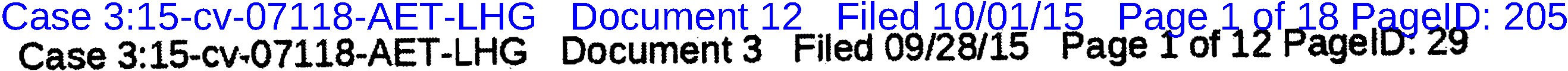 IN nm VNITBD STATBS DISTRICT COURT POR. THB DJSTRICI' OPNEW JBRSBY,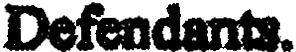 CONSENT OF DBF.ENDANT ROBERT L.SPALLINAJ.	Dofendant ·llobort L Spallina ("Defoadant") waivol service of a summona mid tho complaU;at mthis action, eaten a paeral appearance, and admits tbo Court,•juriadiction over Defendant IDCIover tbe subject matter of this action.Dofendant 1111 aaned to plead guilty to criminal conduct re1atfn& to certain}	mattors al1epd illthe eomplaint in this action andacknowledges that his conduct violated die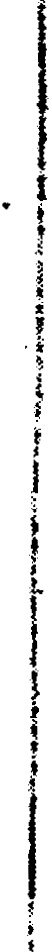 . federal securitiea law& Specjficaly,Defendant bas aareed to plead guilty to a one count information which charges himwith committing securidos find involving insidor trading Jn tho aocmidca of Phannasset, Inc. ina matter to befiled inthe United States District Court tol tho District ofNew Jeney.(tbe ''CrimJnal Action").Defendant hereby cots to the entry of the Final Judgment Jn the form attachedhereto (the "Pinal Judgment') and incorporated by retercmco herein, which, among other things:Permanently restrains and eqjoina Deteodant Jiom violation of Sections·lO(b) mid 14(o) of the Securities Bxchinp Aat ·o,1934 (''Bxchango Act")Case 3:15-cv-07118-AET-LHG	Document 12	Filed 10/01/15	Page 2 of 18 PagelD: 206Case 3:15-cv-07118-AET-LHG	Document 3  Filed 09/28/15  Page 2 of 12 PagelD: 30[15U.S. .§I 78j(b) and 7,n(e)] and Rules JOb-S and 14o-l thereunder (17 C.P.R. f l 240.tOb-S and 240.14e-3];order8 Defendant to pay disgorgement inthe amount of$39,156, plusprejudplCllt interest tlJoreon in the amount of Sl,794;provided, however,that 139,1545 shallbe doc:med sadafted inlight of Defendanra comont to the entry of a fbrfeiture moneyjudgment in the amount of $39,1S6 in conneotkm with tho Criminal Aationt andm:dtrs Dofmdaat to pay a ctvD penalty in tho amount of $39,156 under Seodon 21A ofdlo BxchanpAct [1.S U.S.C. f 78u-1].4.	Defondant agrees that ho ahall not seek or accept,	or indirectly,.reimbunemeDt or indoamrification &om any sourc:o. includina but not limited to payment madepumamt to my hlsunmQe policy,with reprd to my civil penally amounts that Defendant paya panwmt to the Pinal 1uclpient, teprdle88 of whether such penaky arnounta or aay patt thereof are added to a diatn1nltion fbDd or otlaerwise uaed for the benefit of investora.  Defendant .tbrther agrees that he shall not claim, asaert, or apply for atax cleductlon or tax credit with regard to .IDY federal, state, or local tax fbr any penalty amounts that Defendant P8J1 pmauant to the Final Judgment, reprdtea of whether such penalty amounfl or anypart thereof aro added to a distribution ftmcl or octi.wiao used for tbo benefit of inveaton.$.	Defendant waives the en1ry of ftndinpof llct and concluaiona of Jaw panwmt toule 52 of the Pederal Rules of Civil Pn>cedure.6.	Defendant waivoa the right. if any,to ajury trial and to appeal fiom the entry ofthe PJnal Judgment.2Case 3:15-cv-07118-AET-LHG	Document 12  . Filed 10101115	Pa.ae 3 oL18 Paae.1.p: 207case 3:15-cv-07118-AET-LHG	Document 3  Flied 09/281/15  Page 3' o11z P-age 1tr. '3.	.7.	Defendant enters into this Consent voluntarily andrepresents that no an.ts,..often, pzomiae1.ot inducomadl of any kind have been made by fJio Commillion or any member,offioar,employ-.   .orrepresentative of theCommfaaion to induce Defendant to   ents lato thia Consent.8.	Defendant agrees that this Consent shall bo incorporat.ed into the F J'vdgmentwith·the same fim:e and ctToct aa if1Wlyset forth thereJn.9.	Delendant will notoppoao tho enforcement of tho Pinal Judament on tho ground,·ifany existl, that ft fails to comply with llu1o 6S(d) of the Federal lt.ules of CivilProcedure, and .hereby waives any objection buod thereon.10.	Dofondant waives service of the Pinal Judgment and asrees that entry of the Pinal1udgment by dlo Court and fililJgwith the Clerk of the·Comt will oonstitu1e notice to Defendant of illtmaa and conditions. Dofendant iUrther ....to provide counael for 1ho Commiuion. within thilty clays after 1hePinal Judsmont la filed with the Clerk of the Court, with an afttdavit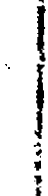 or declaration 8tatina tbat Defendant bas recoived	rad a copy of the PinalJudament.11.	Conaistmt with 17 c.F.R. 202..5(1),thJI Consent resolves only the claims 8SICl1ed against Defendant inthis civil pmcrdtng, Defendant acknowledges that no promise or representation has been made by the Commilaion or any momber,ooer,employee. agent, or repraeucadve of the_ Commiaaion with rvgard to any oriminal Habillty that may have arisen or may arJae ftom. the facta underlying tbf;I action or immunity &om any sucb criminal liability.Defendant waives any claim of Double Jeopanly based upo the settlement of this pmradin&including tho imposition of any remedy or cfvii penalty herein. Defendant 1brtb.er aclm.owledgesthat tho Court'sentry of a	ent bQunction may have collatoral conaequencos under fedenJ	,or state law and the rules and regulations of self..regu1atory organizations, licensing boards, andtilfiCase 3:15-cv-07118-AET-LHG	Document 12	Filed 10/01/15	Page 4 of 18 PagelD: 208Case  3:15-cv-07118-AET-LHG	Document 3  Filed 09/28/15  Page 4 of 12 PagelD: 32other regulatory organizations. Such collateral consequences include, but aro not limited to, alatGtory disquali8c:adon with respect to membership orparticipation in,or associationwida amember of; a	orpnizatioD. 11da atatutory disqualiftcation bas consequencea that are separate from any aanc:don imposedinID	proceeding. Jn addition, iDay disciplfnlry pmceoding before the Comrmuion baaed on 1bomtiy of the injunction in this action, Defendant undontanc.fa that hoabal1not bopmmittecl to contest the factual allejadons of the complaint iathia action.Defendant underabmdl and apeea to comply with tho terms of 17 C.F.R.f 202.S(e).whlcb provides inpart that it iitho Commission•a policy •'nqt to pamit a dofendaator respolideM to consent to ajudgment or older that imposes a llDCtionwhllo denying the'allepdona inthecomplaint or Older for prooeedinp." Aa part of DelendaDt'aagreemant tocomply with tho tcims of Section 2015(0), Defendant acknowledges that be bua8ft*1 to plead guilty tor rolatec1 conduct as deacribcd inpamaraph 2 above. and: (i) will not tabany acdon or make orpermit 10be made any publio statement denying directly or indirectly,any allegation incompJafnt or creatin& the impieulon that the complaint la without W basis;(If) will not maborpermit to bomade my public statement to tho etfeot tbat Defendant doel not admit tho alleptlona ofthe complaint., or that dlla Consent eonlahw no admission ofthe alleptiou; (iH) upon the filing oftbia Conaeat. Defendant hereby withdraws any papers filed in this action to tbe extent that they dmy•Y aDepdon IDthe complaint; ad(iv) sdpul"'8 for purpoauof   aceptiona to discbarp sot forth inSection 523 of the Bantruptcy Code, 11U.S.C. §523.that the allegations Jn the complablt m true, and fbrthor,that any dobt tor dilgorgement. prejudgplcnt interest, civil penalty or other amounts due by Defendant under the Pinal Judpient or any otherjudgment. Older consent order,decreo or sottleaDeat agreement entered in connection with this4Case 3:15-cv-07118-AET-LHG	Document 12	Filed  10/01/15	Page 5 of 18 Pa.q. eJD: 209 Case  3:15-cv-07118-AET-LHG	Document 3  Filed 09/28/15  Page 5 of 12 Page1u:33proceeding, ia a debt tbt the violation by Defendant of tho fedeml socurities laws or anyregulation or onfcr issued under such laws, u sol forth inSection 523(a)(l 9) of the Bankruptcy Code, 11u.s.c.tS23(aXt9). If Defendant breachol 1hilaaroemant, the Commission may petidon the Court to vacate tho PinalJudgmeat andrutarethis action to 111active cfock.ot.Nothing hitbia PM181'8Ph affocti Dofcmdant'a: (i) tmtimonia1 oblptlona; or (H)rightto takelept or factual positions inlltipdon or adsleplproceodlnp in wMohthe Commission lanota party.. i. Dofendant hereby ·wafvea any rigbta und• tbe EqualAccoaa to Justice Act, tho	!SmaD Buinesa R.egulatory BDforoement Faimeaa Act of 1996, or anyother pmvilfon Of Jaw to aeak from the United Stafel, or·aay agency, or any ofBoial oftho United States acting Inbia orher official capacity,direcdy or indirectly,reimburaenaent orattoJnof •feel or other foes,expema, or coatl expended by Defendant to detend lpinst thfa acdon. For tbeae pt1lp08ea, . Do.ftmdant agrees that Ddmdaat iinot the prevailing party ID this action sinco thepartiahave reached a good faith settlement,Jnconnectionwith thia action and any related judicial or administrative  proceeding 0t Jnvestipdon oommonced by the Commluion or to which tho Commlulon is a party,Defendant (i)apeea to appear and be illterYiewed by Commlaicm ata1f at such dme8 andpllooa u tho ltd'requeata upon reasonable noticoi (11) will accept service by mail or Acsimilo 11'1D81Diasion of noticee or subpoeaaa iaaued bythe Commiaaion for documeata or toadmony at depoaitlona, hearinp, or trials. or In connoadon witb any related Investigation by Coinmi'Y'ion (iH) appointl Dotendant'a undersigned attorney as.qent to receive service of such noticesand subpoonu; (iv) with respect to such nodces and subpoow, waives the terri limits onservice contained in Rule 4S of the Federal Rules of Civil P •nd any aPIJlicable 10caa	. !IsICase 3:15-cv-07118-AET-LHG	Document 12	Filed 10/01/15	Page 6 of 18 PagelD: 210Case  3:15-cv-07118-AET-LHG	Document 3  Filed 09/28/15  Page 6 of 12 PagelD: 34rules. j>rovidcd chat die party requesdng the testimony reimburses Defendant'stravel. lodgbl& andsubsistencO spmsoa attbo then-pnmliling U.S.Oovemment per elem rates;·and (v) conscmtl to	·penonaljurisdiction over DofeD.cflllt ia aayUnited States Diatrict Com for'purpoaea of·enforolng my auchDefendant agrooa that tho Commission may present thePinal Judgment·to the Comt for aipatum ancl entzy without tbrtber notice.Defendant asreea chat this Court aball rotain Jurisdiction ovs tbia matter for thoIpurpose of enforcing the terms of the Pinal Judgment.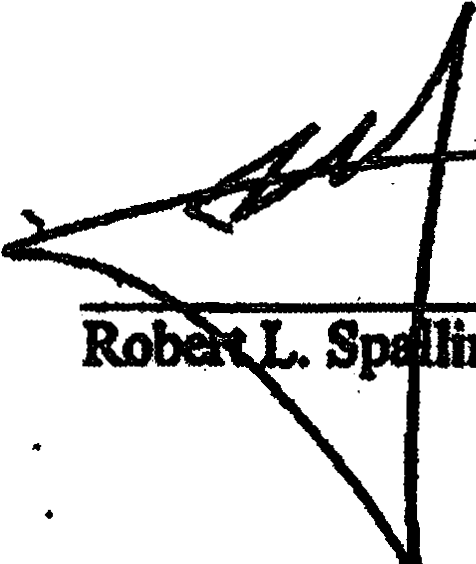 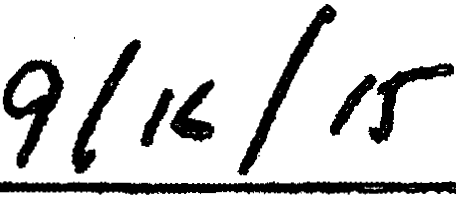 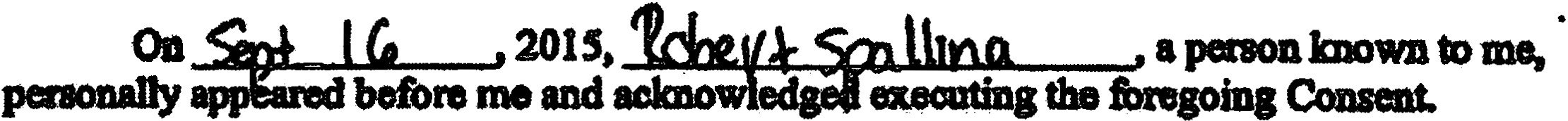 Notary PubHo	.Commiaion expUes:ApptQved 11to form:	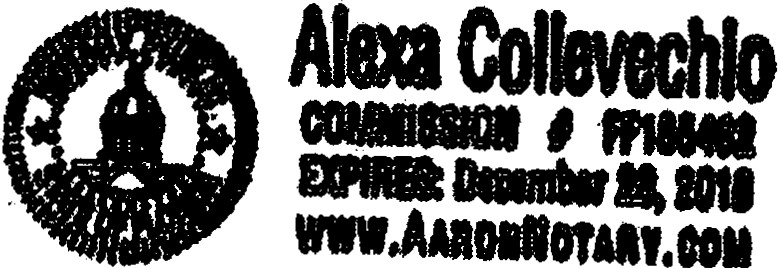 Gibbobs " IOne Oateway Center Newal'flt NJ 07102-5310Counsel for R.obert L. SpallinaiI. i6	ICase 3:15-cv-07118-AET-LHG	Document 12	Filed 10/01/15	Page 7 of 18 PagelD: 211Case  3:15-cv.;.07118-AET-LHG	Document 3  Filed 09/28/15  Page 7 of 12 PagelD: 35IN THE UNITED STATES DISTRICT COURT FOR THE DISTRICT OF NEW JERSEYFINAL JUDGMENT AS TO DEFENDANT ROBERT L. SPALLINAThe Securities and Exchange Commission having filed a Complaint and Defendant Robert L. Spallina having entered a general appearance; consented to the Court's jurisdiction over Defendant and the subject matter of this action; consented to entry of this Final Judgment; waived findings of fact and conclusions of law; waived any right to appeal from this FinalJudgment; and Defendant having admitted the facts set forth in the Consent of Robert L. Spallina and acknowledged that his conduct violated the federal securities laws:I.IT IS HEREBY ORDERED, ADJUDGED, AND DECREED that Defendant andDefendant's agents, servants, employees, attorneys, and all persons in active concert or participation with them who receive actual notice of this Final Judgment by personal service or otherwise are permanently restrained and enjoined from violating, directly or indirectly, Section IO(b) of the Securities Exchange Act of 1934 (the "Exchange Act") [15 U.S.C. § 78j(b)] and Rule IOb-5 promulgated thereunder [17 C.F.R. § 240. lOb-5], by using any means orCase 3:15-cv-07118-AET-LHG	Document 12	Filed  10/01/15	Page 8 of 18 PagelD: 212Case  3:15-cv-07118-AET-LHG	Document 3  Filed 09/28/15  Page 8 of 12 PagelD: 36instrumentality of interstate commerce, or of the mails, or of any facility of any national securities exchange, in connection with the purchase or sale of any security:to employ any device, scheme, or artifice to defraud;to make any untrue statement of a material fact or to omit to state a material fact necessary in order to make the statements made, in the light of the circumstances under which they were made, not misleading; orto engage inany act, practice, or course of business which operates or would operate as a fraud or deceit upon any person.II.IT IS HEREBY FURTHER ORDERED, ADJUDGED, AND DECREED that Defendantand Defendant's agents, servants, employees, attorneys, and all persons inactive concert or participation with them who receive actual notice of this Final Judgment by personal service or otherwise are permanently restrained and enjoined from violating Section 14(e) of the Exchange Act (15 U.S.C. § 78n(e)] and Rule 14e-3 [17 C.F.R. § 240.14e-3] promulgated thereunder, in connection with any tender offer or request or invitation for tenders, from engaging inany fraudulent, deceptive, or manipulative act or practice, by:purchasing or selling or causing to be purchased or sold the securities sought or to be sought in such tender offer, securities convertible into or exchangeable for any such securities or any option or right to obtain or dispose of any of the foregoing securities while inpossession of material information relating to such tender offer that Defendant knows or has reason to know is nonpublic and knows or has reason to know has been2Case 3:15-cv-07118-AET-LHG	Document 12	Filed  10/01/15	Page 9 of 18 Pa_qelD: 213Case 3:15-cv-07118-AET-LHG	Document 3  Filed 09/28/15  Page 9 of 12 PagelD: 37acquired directly or indirectly from the offering person; the issuer of the securities sought or to be sought by such tender offer; or any officer, director, partner, employee or other person acting on behalf of the offering person or such issuer, unless within a reasonable time prior to any such purchase or sale such information and its source are publicly disclosed by press release or otherwise; orcomniunicating material, nonpublic information relating to a tender offer, which Defendant knows or has reason to know is nonpublic and knows or has reason to know has been acquired directly or indirectly from the offering person; the issuer of the securities sought or to be sought by such tender offer; or any officer, director, partner, employee, advisor, or other person acting on behalf of the offering person ofsuch issuer, to any person under circumstances in which it is reasonably foreseeable that such communication is likely to result in the purchase or sale of securities in the manner described in subparagraph (a) above, except that this paragraph shall not apply to a communication made in good faithto the officers, directors, partners or employees of the offering person, to its advisors or to other persons, involved in the planning, financing, preparation or execution of such tender offer;to the issuer whose securities are sought or to be sought by such tender offer, to its officers, directors, partners, employees or advisors or to other persons involved inthe3Case 3:15-cv-07118-AET-LHG	Document 12	Filed 10/01/15	Page 10 of 18 PagelD: 214Case 3:.15-cv-07118-AET-LHG	Document 3  Filed 09/28/15  Page 10 of 12 PagelD: 38planning, fm'ancing, preparation or execution of theactivities of the issuer with respect to such tender offer; orto any person pursuant to a requirement of any statute or rule or regulation promulgated thereunder.III.IT IS FURTHER ORDERED, ADJUDGED, AND DECREED that Defendant is liable for disgorgement of $39,156, representing profits gained as a result of the conduct alleged inthe Complaint, together with _prejudgment interest thereon inthe amount of $1,794; provided, however, that $39,156 shall be deemed satisfied in light of Defendant's consent to the entry of a forfeiture money judgment  inthe amount of $39,156 in connection with the resolution of a parallel criminal action instituted inthis Court; and a civil penalty in the amount of $39,156 pursuant to Section 21A of the Exchange Act [15 U.S.C. § 78u-1].  Defendant shall satisfy this obligation by paying $40,950 to the Securities and Exchange Commission within 14 days afterentry of this Final Judgment.Defendant may transmit payment electronically to the Commission, which will provide detailed ACH transfer/Fedwire instructions upon request.  Payment may also be made directly from a bank account via Pay.gov through the SEC website at http://www.sec.gov/about/offices/ofm.htm.   Defendant may also pay by certified check, bank cashier's check, or United States postal money order payable to the Securities and Exchange Commission, which shall be delivered or mailed toEnterprise Setvices Center Accounts Receivable Branch6500 South MacArthur Boulevard Oklahoma City, OK 731694Case 3:15-cv-07118-AET-LHG	Document 12	Filed 10/01/15	Page 11of 18 PagelD: 215Case 3:15-cv-07118-AET-LHG Document 3 Filed 09/28/15 Page 11of 12 PagelD: 39and shall be accompanied by a letter identifying the case title, civil action number, and name of this Court; Robert L. Spallina as a defendant in this action; and specifying that payment is made pursuant to this Final Judgment.Defendant shall simultaneously transmit photocopies of evidence of payment and case identifying information to the Commission's counsel in this action. By making this payment, Defendant relinquishes all legal and equitable right, title, and interest in such funds and no part of the funds shall be returned to Defendant. The Commission shall send the funds paid pursuant to this Final Judgment to the United States Treasury.The Commission may enforce the Court's judgment for disgorgement and prejudgment interest by moving for civil contempt (and/or through other collection procedures authorized by law) at any time after 14 days following entry of this Final Judgment. Defendant shall pay post judgment interest on any delinquent amounts pursuant to 28 U.S.C. § 1961.N .IT IS FURTHER ORDERED, ADJUDGED, AND DECREED that the Consent isincorporated herein with the saine force and effect as if fully set forth herein, and that Defendant shall comply with all of the undertakings and agreements set forth therein.v.IT IS FURTHER ORDERED, ADJUDGED, AND DECREED that, for purposes of exceptions to discharge set forth in Section 523 of the Bankruptcy Code, 11 U.S.C. § 523, the allegations in the Complaint are true and admitted by Defendant, and further, any debt for disgorgement, prejudgment interest, civil penalty or other amounts due by Defendant under this5Case 3:15-cv-07118-AET-LHG	Document 12	Filed 10/01/15	Page 12 of 18 PagelD: 216Case 3:15-cv-07118-AET-LHG	Document 3  Filed 09/28/15  Page 12 of 12 PagelD: 40Final Judgment or any otherjudgment, order, consent order, decree or settlement agreement entered in connection with this proceeding, is a debt for the violation by Defendant of the federal securities laws or any regulation or order issued under such laws, as set forth in Section 523(a)(l9) of the Bankruptcy Code, 11 U.S.C. § 523(a)(l9).VI.IT IS FURTHER ORDERED, ADJUDGED, AND DECREED that this Court shall retain jurisdiction of this matter for the purposes of enforcing the terms of this Final Judgment.VII.There being no just reason for delay, pursuant to Rule 54(b) of the Federal Rules of Civil Procedure, the Clerk is ordered to enter this Final Judgment forthwith and without further notice.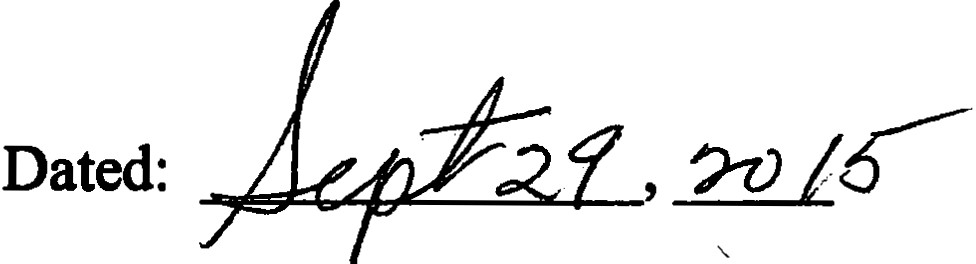 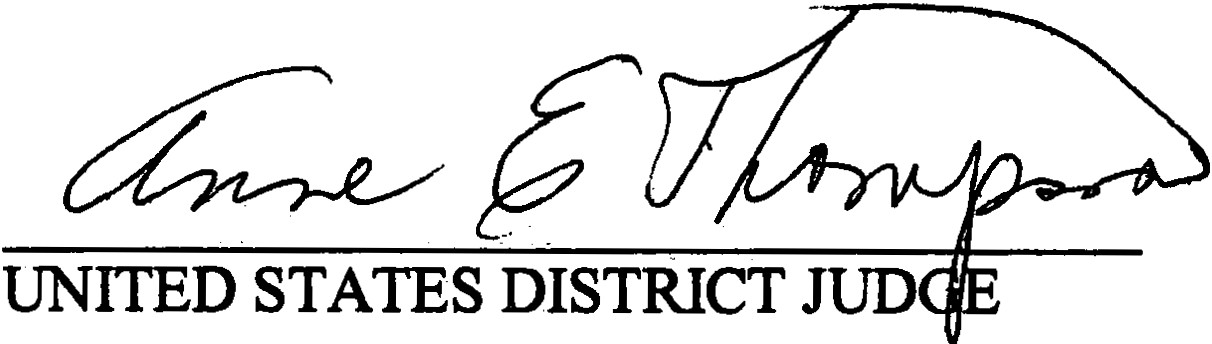 6Case 3:15-cv-07118-AET-LHG	Document 12	Filed 10/01/15	Page 13 of 18 PaelD: 217Case  3:15-cv-07118-AET-LHG	Document 3-1  Filed 09/28/15	Page 1 of 6 PagelD: 41IN THE UNITED STATES DISTRICT COURT FOR THE DISTRICT OF NEW JERSEYFINAL JUDGMENT AS TO DEFENDANT ROBERT L.SPALLINAThe Securities and Exchange Commission having filed a Complaint and Defendant Robert L. Spallina having entered a general appearance; consented to the Court's jurisdiction over Defendant and the subject matter of this action; consented to entry of this Final Judgment; waived findings of fact and conclusions of law; waived any right to appeal from this FinalJudgment; and Defendant having admitted the facts set forth in the Consent of Robert L. Spallina and acknowledged that his conduct violated the federal securities laws:I.IT IS HEREBY ORDERED, ADJUDGED, AND DECREED that Defendant andDefendant's agents, servants, employees, attorneys, and all persons in active concert or participation with them who receive actual notice of this Final Judgment by personal service or otherwise are pennanently restrained and eajoined from violating, directly or indirectly, Section IO(b) of the Securities Exchange Act of 1934 (the "Exchange Act") [15 U.S.C. § 78j(b)] and Rule 1Ob-5 promtilgated thereunder [17 C.F.R. § 240.1Ob-5], by using any means orCase 3:15-cv-07118-AET-LHG	Document 12	Filed 10/01/15	Page 14 of 18 PagelD: 218Case  3:15-cv-07118-AET-LHG	Document 3-1  Filed 09/28/15	Page 2 of 6 PagelD: 42instrumentality of interstate commerce, or of the mails, or of any facility of any national securities exchange, in connection with the purchase or sale of any security:(a)	to employ any device, scheme, or artifice to defraud;(b) to make any untrue statement of a material fact or to omit to state a material fact necessary in order to make the statements made, in the light of the circumstances under which they were made, not misleading; orto engage in any act, practice, or course of business which operates or would operate as a fraud or deceit upon any person.II.IT IS HEREBY FURTHER ORDERED, ADJUDGED, AND DECREED that Defendantand Defendant's agents, servants, employees, attorneys, and all persons in active concert .or participation with them who receive actual notice of this Final Judgment by personal service or otherwise are permanently restrained and enjoined from violating Section 14(e) of the Exchange Act [15 U.S.C. § 78n(e)] and Rule 14e..J [l7 C.F..R. § 240.14e-3] promulgated thereunder, in connection with any tender offer or request or invitation for tenders, from engaging in any fraudulent, deceptive, or manipulative act or practice, by:purchasing or selling or cal!sing to be purchased or sold the securities sought or to be sought in such tender offer, securities convertible into or exchangeable for any such securities or any option or right to obtain or dispose of any of the foregoing securities while in possession of material information relating to such tender offer that Defendant knows or has reason to know is nonpublic and knows or has reason to know has been2/Case 3:15-cv-07118-AET-LHG	Document 12	Filed 10/01/15	Page 15 of 18 Pa_gelD: 219Case 3:15-cv-07118-AET-LHG	Document 3-1  Filed 09/28/15	Page 3 of 6 PagelD: 43acquired directly or indirectly from the offering person; the issuer of the securities sought or to be sought by such tender offer; or any officer, director, partner, employee or other person acting on behalf of the offering person or such issuer, unless within a reasonable time prior to any such purchase or sale such information and its source are publicly disclosed by press release or otherwise; orcommunicating material, nonpublic information relating to a tender offer, which Defendant knows or has reason to know is nonpublic and knows or has reason to know has been acquired directly or indirectly from the offering person; the issuer of the securities sought or to be sought by such tender offer; or any officer, director, partner, employee, advisor, or other person acting on behalf of the offering person of such issuer, to any person under circumstances in which it is reasonably foreseeable that such communication is likely to result in the purchase or sale of securities in the manner described in subparagraph (a) above, except that this paragraph shall not apply to a communication made in good faithto the officers, directors, partners or employees of the offering person, to its advisors or to other persons, involved inthe planning, financing, preparation or execution of such tender offer;(ii)	to the issuer whose securities are sought or to be sought by such tender offer, to its officers, directors, partners, employees or advisors or to other persons involved in the3Case 3:15-cv-07118-AET-LHG	Document 12	Filed 10/01/15	Page 16 of 18 PagelD: 220Case  3:15-cv-07118-AET-LHG	Document 3-1  Filed 09/28/15	Page 4 of 6 PagelD: 44planning, financing, preparation or execution of the activities of the issuer with respect to such tender offer; or(iii)	to any person pursuant to a requirement of any statute or rule or regulation promulgated thereunder.III.IT IS FURTHER ORDERED, ADJUDGED, AND DECREED that Defendant is liable for disgorgement of $39,156, representing profits gained as a result of the conduct alleged inthe Complaint, together with prejudgment interest thereon inthe amount of $1,794; provided, however, that $39,156 shall be deemed satisfied in light of Defendant's consent to the entry of a forfeiture money judgment iilthe amount of $39,156 in connection with the resolution of a parallel criminal action instituted in this Court; and a civil penalty iilthe amount of $39,156 pursuant to Section 21A of the Exchange Act [15 U.S.C. § 78u-l]. Defendant shall satisfy this obligation by paying $40,950 to the Securities a.nd Exchange Commission within 14 days after entry of this Final Judgment.Defendant may transmit payment electronically to the Commission, which will provide detailed ACH ttansfer/Fedwire instructions upon request. Payment may also be made directly from a bank account via Pay.gov through the SEC website at http://www.sec.gov/about/offices/ofm.htm.	Defendant may also pay by certified check, bank cashier's check, or United States postal money order payable to the Securities and Exchange CoJ.llillission, which shall be delivered or mailed toEnterprise Services Center Accounts Receivable Branch6500 South MacArthur Boulevard Oklahoma City, OK 731694Case   3:15-cv-07118-AET-LHG	Document  12	Filed   10/01/15	Page 17 of 18 Pa_g elD: 221 Case 3:15-cv-07118-AET-LHG		Document 3-1  Filed 09/28/15	Page 5 of 6 PagelD: 45and shall be accompanied by a letter identifying the case title, civil action number, and name of this Court; Robert L. Spallina as a defendant in this action; and specifying that payment. is made pursuant to this Final Judgment.Defendant shall simultaneously transmit photocopies of evidence of payment and case identifying information to the Commission's counsel in this action. By making this payment, Defendant relinquishes all legal and equitable right, title, and interest in such funds and no part of the funds shall be returned to Defendant. The Commission shall send the funds paid pursuant to this Final Judgment to the United States Treasury.The Commission tnay enforce the Court's judgment for disgorgement and prejudgment interest by moving for civil contempt (and/or through other collection procedures authorized by law) at any time after 14 days following entry of this Final Judgment. Defendant shall pay post judgment interest on any delinquent amounts pursuant to 28 U.S.C. § 1961.IV.IT IS FURTHER ORDERED, ADJUDGED, AND DECREED that the Consent isincorporated herein with the same force and effect as if fully set forth herein, and that Defendant shall comply with all of the undertakings and agreements set forth therein.v.IT IS FURTHER ORDERED, ADJUDGED, AND DECREED that, for purposes of exceptions to discharge set forth in Section 523 of the Bankruptcy Code, 11 U.S.C. § 523, the allegations in the Complaint are true and admitted by Defendant, and funher, any debt for disgorgement, prejudgment interest, civil penalty ot other amounts due by Defendant under this5Case 3:15-cv-07118-AET-LHG	Document 12	Filed 10/01/15	Page 18 of 18 PagelD: 222Case  3:15-cv-07118-AET-LHG	Document 3-1  Filed 09/28/15	Page 6 of 6 PagelD: 46Final Judgment or any otherjudgment, order, consent order, decree or settlement agreement entered in connection with this proceeding, is a debt for the violation by Defendant of the federal securities laws or any regulation or order isSl.Jed under such laws, as set forth in Section 523(a)(19) of the Bankruptcy Code, 11 U.S.C. § 523(a)(l9).VI.IT IS FURTHER ORDERED, ADJUDGED, AND DECREED that this Court shall retain jurisdiction of this matter for the purposes of enforcing the tenns of this Final Judgment.VII.There being no just reason for delay, pursuant to Rule 54(b) of the Federal Rules of Civil Procedure, the Clerk is ordered to enter this Final Judgment forthwith and without further notice.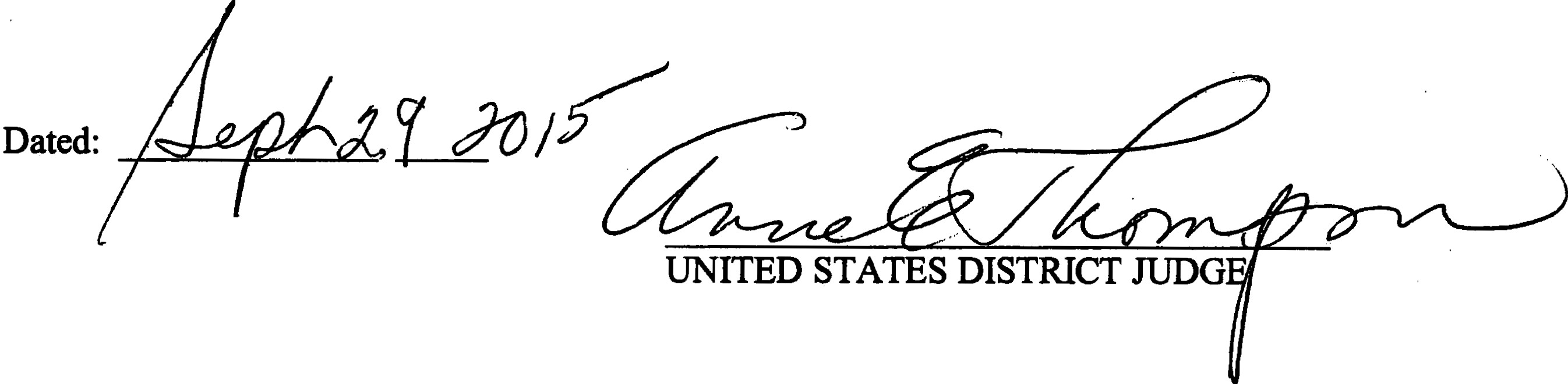 6Case 3:15-cv-07118-AET-LHG	Document 9	Filed 10/01/15	Page 1of 22 PagelD: 143Case 3:15-cv-07118-AET-LHG	Document 7 Filed 09/28/15 Page 1of 14 PagelD: 104UNrrBD STATES DISTRICT COT DISTRICT OF NEW JERSEYC.A.·No._._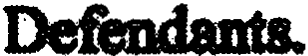 ·CONS O:FDD'ENDANT DONALD.R. TE1.	Defendant Donald.R. Tescber ("Defendant") waives service of a summons aildthe compJaint in .	action. enteri a general appearance, a1icl adinita the	s urisdiction over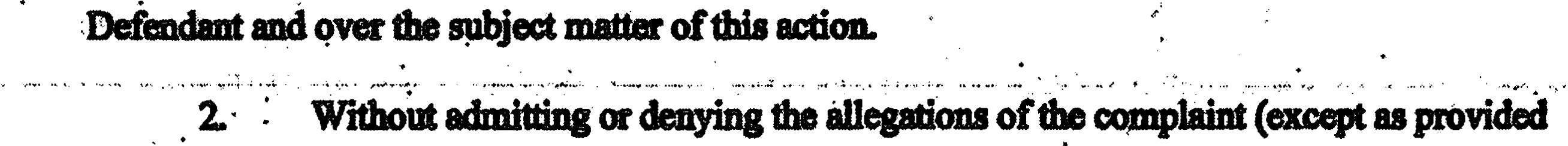 herein inparaaraph ·12and..except as to PerDu.l and subjectmatter	ction, which. Defendant adm.. its), Defendant here.by eonsents to the entry of the fin.ral Judgmcat inthe fomi•	•	4	•	•	•           •attached he!eto (tho "Fmal Jmit") and incoJporated	reference herein, which, among othertbjnp: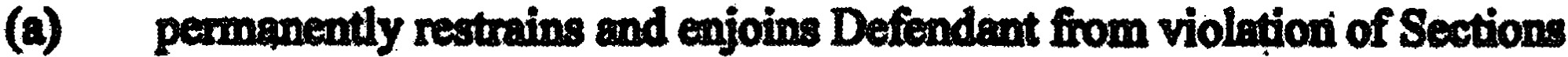 '	.IO(b) and 14(e) ofthe Securities	change Act of t934 ("Rxchange Act? ··[lSU.S.C.§§ 78j(b) and 78n{e)) and Rules lOb-S ind 14&-3 thereunder [17 C.F.R.·*§240.lOb-S and.240. 14e-3);(b) ·		orders DefeDdapt tO	disgorgement inthe amount of $9,'!J7,plus  · prejudgment interest thereon intheamount of $690;and1.Case 3:15-cv-07118-AET-LHG   Document 9   Filed 10/01/15   Page 2 of 22 PagelD: 144Case  3:15-cv-07118-AET-LHG	Document 7  Filed 09/28/15  Page 2 of 14 PagelD: 105. ,orders Deto pay a civil penalty in1heamount of $9,937 under ·.	.Section 21A of tbe Exchange Act [ISU.S.C.§ 78u-1]..	"Defendant agrees that he shall not se.ek or accept, dii'ectly or indirectly,reimbqrsemmt or jndernnJfic.atioo from. any source, includilig but not limitedto payment made pursuant to any insurance policy,withregardto any civil penalty amounts that Defemlant pays pursuant to the Final Judgment. regardless ofwhether suchpenalty amounts or any part tbereoare added to a distributi0a fund or otherwise used for the benefit of investon. ·DefeDdant fbrtheragrees that be shall not claim, assert, or apply for atax deduction or tax ciedit with regard to .,.y·federal, stale, or local tax for any penalty .amothat Defendant pays pursuant.to the Final,	<·.Judplent.      ess of wbetlm·sUchpenalty amOUDts   any part thereof are addedto adiStribldi fund or otherwise used for.the benefit of investors..Defendant	tectP that the Court is not imposinga ciyil penalty in excess·of$9,937 based on DefeQdant'scooperation ina Commi•on inwsdptio.n and/ormated.    .; _,     •  •· ·.            '     •·    •	·'""-• ;,,,.  a •            ;   •"· .._  '.  ·•·  ..    ; • • '	•   •            '	' •              • •	•   •     ' ,.,      •   •           ,	... • ·•	,. •  • ..; ,;,  ;,-  ;	_,     .; '	,.,, -,.-.-,     ;          •• ;	.-. •action.eonsents that ifat an1time followin& the eJl1rJ otthe rrma1(•Judgment	Commiaion obtains infomuttion incticatins that Defendant lmowinalY pm,videclmaterially false or mislead infonnation or materials to the Commission or inarelated.	.	.iJroceedin& the Commission may, at its sole	OD am without prior notice to the Defendant;.petitionthe	·for an order requiring Defendant·topay an additional civilpenalty. In. ·connection with the Commission' smotion for civilpenal1ies, and at any hcmin1held on such a motion: (a) Defendant Will be preCtuded from arguing that hedid not viol8te the federal securities laws as alleged in the Complamt; (b) Defendant may not challenge the validity ofthe Judgment, this Consent, or any related Undertakings; (c) the	of the cOmp	solely for	purposes of' motion, shall beaccepted as and deemed 1rueby the Court; and (d) the.   2Case 3:15-cv-07118-AET-LHG	Document 9	Filed  10/01/15	Page 3 of 22 PagelD: 145Case 3:15-cv-07118-AET-Lf:iG	Document 7  Filed 09/28/15  Page 3 of 14 PagefD: 106CoUl'.lmay deterlnine the issuos raised inthe motionon the basis of affidavits, declarations, excapCB of sworn deposi	or investigative testimony, anddocumentary evidence without reprdto the standards for SUIDID8I)' judsment CODtaiDecl inRule S6(c) ofthe Federal Rules ofCivil Procedme. Under these cireumstances, theparties may tab discovery,including disc.overy·-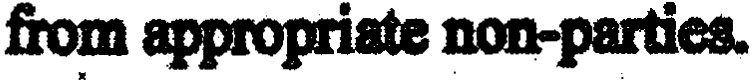 S.	Defendant waives die Ol1tlJ of ftnclinp of fact and conclusiom of lawpursuant toRule 52 ofthe Federal Rules of Civil Procedme.6.	Defendant waives the right, ifany, to ajury 11'.:ial and to appeat iom the 011t1J of.the FinalJudgment.,7.	Defendant enters into thia CODSeDt volmdarily and 1epieaerd8 that DO tbieats,o1l\n, promises, or inducementa of any kind haw been made by. the Conmrission or any .,. " member.ofticer,employee, apnt, or representative of the Cc>mmissiou to incluce Dcfendaul to enter into this C.onsent.Defendant lllW that tbia Consent shall be incorpomtecl into the Final Judpentwiththe same foJCe and effect as if 1blly set forththerein.· Defendant willnot oppose the enforcement of the Final Judgment on the ground,,.if any exists, that itfails to comply with Rule 6S(d) ofthe Fedeml Rules of Civil Proceclme. andhereby waives any objection basedthereon.	"Defendant waives aonrice of the Fm' al Judgment andaglees that entry of the Pinal Judgment by the Court and filina with the Cleit of the Court wiD constitute notice to Defendant . of its terms and conditions. Defendant fbrtber aarees to provide counsel for the Commission, within thirty days after the Final Judgment is filed widl the Clerk of die Court, with an aftidavitor declaration stating dud Defendant bu received and read acopy of the Fm'al Judgment.3Case 3:15-cv-07118-AET-LHG	Document 9	Filed  10/01/15	Page 4 of 22 PagelD: 146Case  3:15-cv-07118-AET-LHG	Document 7·  Filed 09/28/15	Page 4 of 14 PagelD: 107	·'	.11.·	Consistent with 17 C.P.R. §202.S(f), tbis.ConsCnt reso.lves only the ClaimsissertedaPmst Defendnt inthis.civil	Ing	ldatotbalt nopromise or. ..	· 1ep1esmtation has beenmade by the Cnmnrission or any.	'otlicer,Cmployee, agent, 0rw f the·C!ommissic>n with regmd to any	al li8bility that may have arisen ormay arise JiOm the faclB underlyina this aidon or immuDitJ tiom any	criniinal liabilitJ..  Defendant waives any.claim of DoubleJeopardy	uponthe	eat.of tbia	.... including the imposition of miy relnedy or civil penalty berebi. Defmctant fiD1h'4'		·that the Court'sentry of apermanent	on may have collateral	UDder federal.	.,.	.or state law and the rutes and ieguJatiOns of self-regulatory orpnimions, 1icensina boards, andother regulatoJy organiZa.tions.  Suchcollateral consequences	but are·n limitedto, a.statuto!Y	with:iespect to	or participation in,0r	on widi a  ·....	.	.. .	..	·	..    .	..	.   ,.	.. ·.     :·      .	·   .mmnb:r o( a.Seit	-nibsbdutol)'.	1118 COJ1soquencea1hat.;::· :·are seParate ·&om any sandion imposed inin administrBtive	ins ..In addition, inany.•       :, ..- "     ; ;n..- .;.c             ;.;.<.4..... · ' ll ·'; .,:	.     .   "   ..,. ._  ;..,.'. . · ·· .,, _;··';";,:.,:;..'. . -     ;;...:·::.:· ./ .	.;-..-  ;,oo.-       •·:•·  f . .. ..  :.) · ·fp   ,·>: .. ,-•; • 1:,.'•-'.,;i'::·.." Ol.>··· ·i·• :_-y·o;._:·,.;: :..    . :·.;,:    -     :  · "":'' · ·-•·•    ,:   . =-·.c   ··: ·".·disciplinary procttdin1bcfme thoCommission based 0n the.eatry of the inJuDction inthis' '	..action. Defendant understands that he shall not be pcumitmd to contest	factual allegations. of the cOmplaint inthis actiOn.	,.12	· Defendant understands and agrees to comply with the	of 17 CJl.R.•.§202.S(e), which provides inpaaUbat it is fhe·Cmmnission'spolicy "not to permit a cle&mcJarit'	.o.r respondent to consent to ajudgm. ent or order that imposes a sanction wbUe denying th.e·allegati inthe complaint or Older for poceerlinp,"and "'aietbsal to admit the allegations is equivalent to a denial, unless the defendant or JeSpODdent stama that heneither admits nor denies the alleptiona." A:s part of Pefendaut'a agreeineDt to comj>ly wid;i the terms of Section 202.S(e),.	Defendant: (i) will 'not	..any	on ormah or permit to bemade any public stalemmt4Case 3:15-cv-07118-AET-LHG	Document 9	Filed  10/01/15	Pa_ae 5 of 22 Page1Il: 147 .Case 3:15-cv-07118-AET-LHG  Document 7. Filed 09/28/15	Page s-of 14 Page1.D. 1oacoiswithoqt.factual basis;(b)willnot nlake	plrmit to be made anypublic"statemeat' .      .	..	.   ..·  ..     :      ..	.	.   .	.    ' •.  .	.	.         ;.	''· ,	-to the eJfect that Derem1aat does not 8dmit the allegations of the	orM	·Consent.contains no admission of the a119aons, without	Defendant does not deny theI"	"(	. ..	•,:	'	•.   .	" ii	:;.(th)upon.·tbe filing of thii Consent, DefCDdant bmeby withdraw.s IDJpapen. filed' bitbi8 actioa tc> the.that they clCnJ 811)' allegation inthe Coniplaint; 8nd (iv) stipulates solely. '	,for purpo•i,of ex.ceptiona to discbarp set forth inSection S23 of,tbe Bankruptcy Code, 11 .·. us. .§523,that the anepdons in the complaint aretrue, and	.that .ii,debt tor	.·disgorgement, prejudsment iutmeaa, civil penahy or other amoUnt8	by Defendant under the. \ :..Final Jndlment or	otherj utgment, order,consent order, decree or:settleme.n,t agaeema¢ . . ·in connoctkm	th	:pioeeedm,. isadebt fbrtbe violatlmbJ	of the .securities Jaws or any ieauJation.or Order issUed	suCh lawl, as set forth in Section	·S23(a)(19Jof tho Banlauptcy Code, 11U.S.C. §S23(aj{19).  If DcfendaaUnachesthis.,,., ....;- . ,,..,,:..,   ; •·-"?·• 1 "··   • -' ·'........,•.;.,; . ..  ................   . ....-:.· ..,. : ""'/ ..  .•   ·. .•     .•·	•.	. :    ::       •.-.. .., ,. .	.   .,.,,, ,...., .. ... ;..       . ..	,;	. •'  •;:* . ........   ·... . :·· .: ·	......_ .,  : - " ·         "  -;agreemA the Commission fDliJ }letition the Court to vacate die Pinal Jlutgmeot and restore this	·..	>	•   •	•	'	...       •      •acdoD to m activo docbt. N in.this ,..agrapli aftecta	'a: (i) testimonial.	.·obligations; or (d) right to take legal or filctua1positions	litigation or other legal·proceedings· ·'	..	..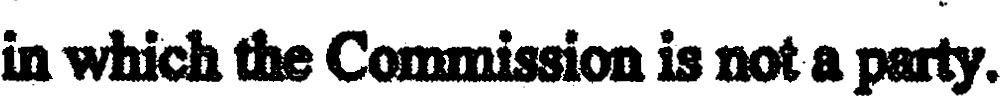 13.	Defendant 1-ebywaives any rights under the	Accesa to Justice Act, dJe Small B•'Sinns Regulatory Enforcement Fairness.Act of 1996, or any other pmvisionof law to seek fi:Om the United States, 0r any agency,	any ot1i ofthe United States acting	hia or  ·her official capacity, directly or indirectly	of attomey'i fees or other tees.eXpmses, or costs eX.,ended by	to defend apinst this action. For thes8 pmposes, .sCase 3:15-cv-07118-AET-LHG	Document 9	Filed  10/01/15	Page 6 of 22 PagelD: 148. Case 3:15-cv-07118-AET-LHG  Doc;ument 7  Filed 09/28115 Page s·of 14 PagelD: 109·.	-> " '	•:	'	I'	I	•	<, . '	•.  Defendant agree.a tbat Defendant isnot the prevailing'party inthis action smce tho panicshave<	·	1	>	'   , •      • •          .;	•        •	;,. ;	•&004•.	·14.	ln	:tllia·	lllYreJateil  oi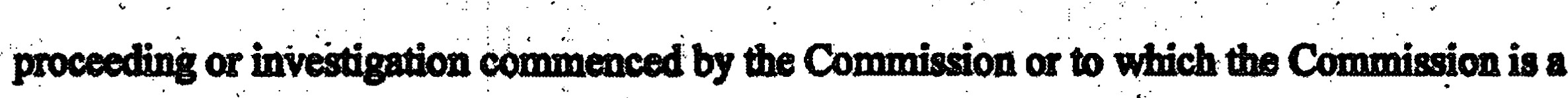 places.as the staft utioreasOnable notice; (n)will	by.man or	e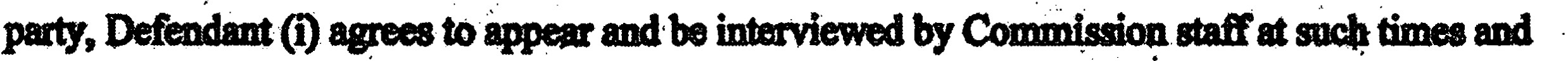 .	. .	,.tnmsmiuion .of D01icea or subpoenas issued by the Commission.for	1ta ot testimony .atdepositions, hearings, r	or	connection	th Oyre	on by Commission"	. '·.	.	.. statl;.(W. appoints Defendant's undenipecl attomey •agent to receive selvice of suchnoticesi '	•and subpoenia; (IV) with respect to such'. notices	subpoenas, waives thO territorial limits OD,	.	.	,	'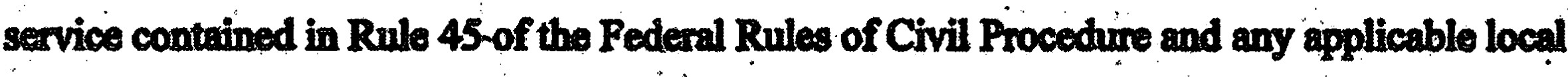 . rules.pmvided that1be pariy	the	onyreimbmaes	·UIMI,.	--. subsislmce	U.S.Govenmimt per dieauataa; and (v) CODSeDta to .• ".;.'      ''	,..,.• .,.•:"'< "  ''" ,('"'-·n •:• ·-• .-:. •-.. :• •·•• ·• 11·-"  ;..  .•' •<i"·•·:;:.·•.;.·,•.,;.o. i.;•. o<      ,...;  , ,,,,  ;,,.;111; ..,    (	• • .,,. .  •. ,.....  ..v.:..,, ,...., , ./.,-•    , ;           '     .. ... .,,,. ;.'·'" ·' · ······· •• " •  •      •• .         ,,. .,.·,.H   , ,., : ., ..... . , ,,personal jurisdiction ovs·	ant inany U States DiitridCourt for purposes ofenfOJdn& any such subpoena.  .·  IS.	Defendant ap.that the Commission inay present the Final Judimem to the. Coult for sipah.ue and en1ry without 1brther notice.·:6Case 3:15-cv-071 8-AET-LHG	Document 9	Filed  10/01/15	Page 7 of 22 PagelD: 149Case 3:15-cv-07118-AET LHG	Document 7  Filed 09/28/15  Page 7 of 14 PagelD: 110.. . . . ..  :·     ..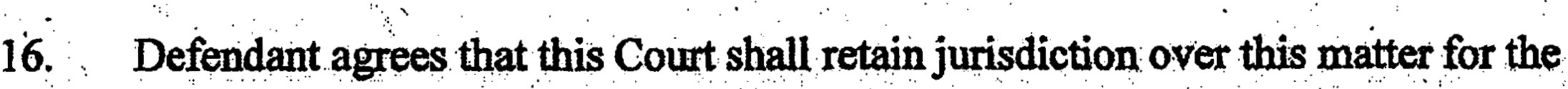 : : ::PllfPOs.:of	forcing;_tlt -	-of the•Fin:.Ju<l8#111······•..... ·._:..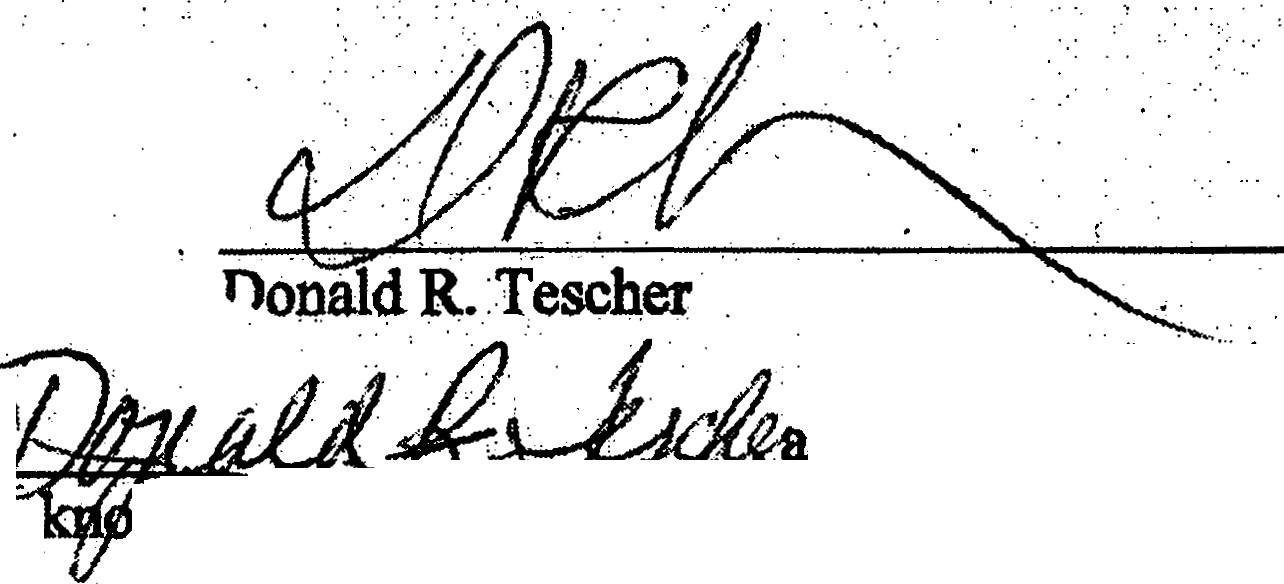 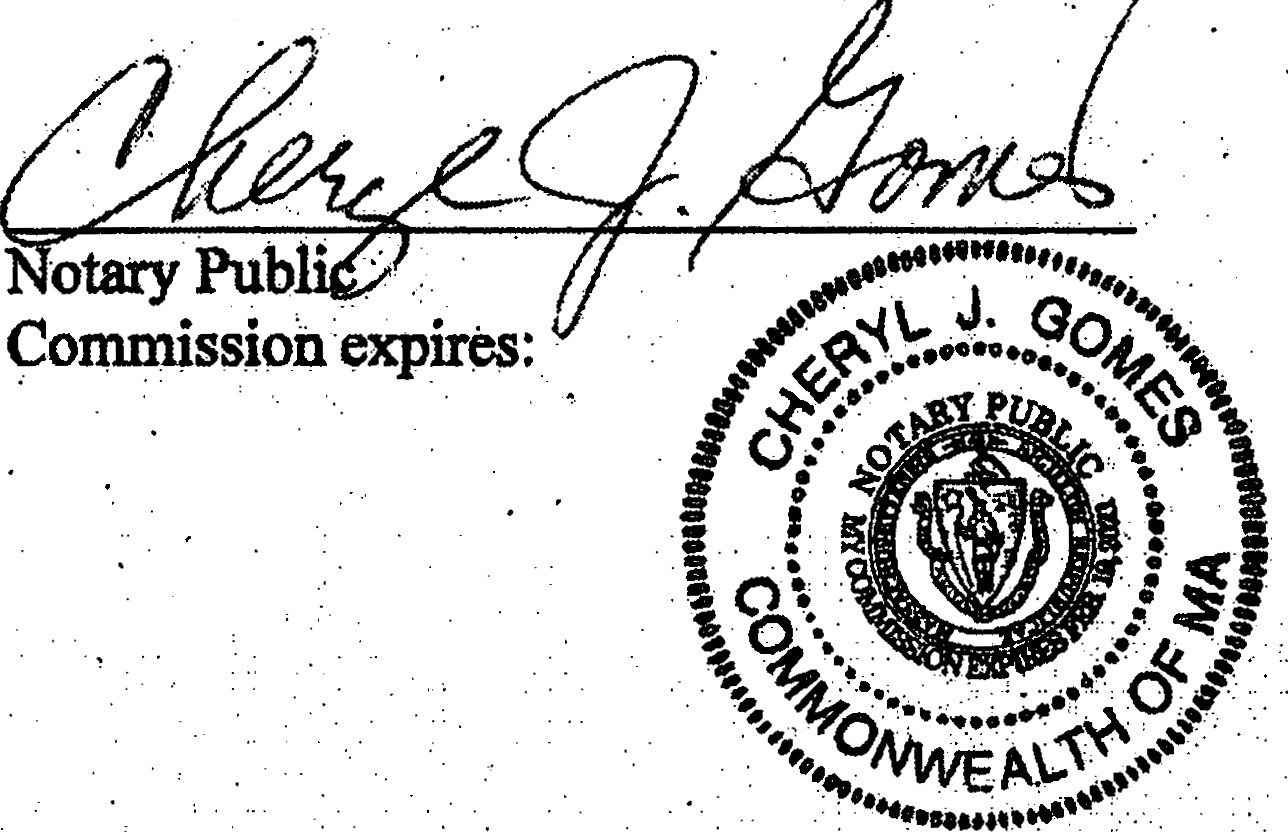 {  .   ..  . Dated:	.	Jir/fV·.. . ..•	/[;2014 1.personally .	ea.red·before me and ac ·.	.  . .	person known to me, ·wledg&l executing the.foregoing ;co·	· t.· ·.  Approved asto form: ·..  ·.·.	.	.  .    .·..··	dt,41/{(}r.N,900@ A.	.;'g$q, .....• " ..	.Moscowitz & MoseowitZ,P.ASabadell Financial Center. ·lll lBrickell Ave.,. Suite 2050Miami, FL 33131. ,,........-· .... ..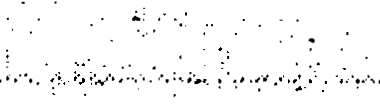 7Case 3:15-cv-07118-AET-LHG	Document 9	Filed 10/01/15		Page 8 of 22 PagelD: 150 Case 3:15-cv-07118-AET-LHG  Document 1· Filed 09/28/15	Page 8 of 14 PagelD: 11.	.	.	.	.UNJtBo: STA'fES DIS'fRICT COURT.   DISTIUCT OF	W•l'ERSEY . ..	.C.A.No._-_·' . FINAL JUDGMENT AS	DEFENDANT DONALD R..	f     .	..   .,,         •        , .     •	,.	._	.•	-                   .. .	.    . . .	.    .	: .      .  .	.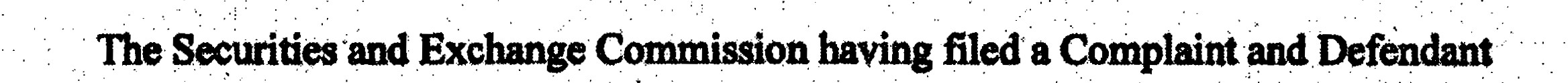 .	.  .·	.  .	.	.	!"	.	. .	.· Donald R. TeSc:her ("Defendant") havfug-entered a general appearance;,consented to the Court'sjuriSdiction over Defendant.and tl1e subject matter of this &®on; consented to entry ·of this Fh)at.     ..	.	.    l .   . .. .   . .	.	.·	.	'	. .··	·.	..	.        .	·.Jucigulent With(,    ·:ftdtt.itdns. or.dC11Yful ibe'.ailiegations of tlie_ Complaint (except _a8..t0'.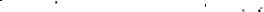 jmisdiction and except as otherwise provided herein in paragraph VI);waived findings of factand·conclusiot,JS of law; and waived any right to appCal from this Final JU:<fgment:I.IT IS-HEREBY ORDERED, ADJUDGED, AND DECREED that Defendant an4.Defendant's agents,	··employees, attomeys, and all persons _ in active concert orparticipation with them who receive actual notice oftbis Final Judgment by personal service·or otherwise are pennanently restrained andenjoined fl:om violating, directly or	y, Section10) ofthe Securities Exchange Act of 134 (the "Excb&nge Actj [15 {!.S.C. §78j(b)] and.	.	.	.	.	.	.	.. Rule lOb-5 promul thereunder [17 cF.R. § 240 l0b-S],by using any means or :'.	..Case  :3:15-cv-:07118-AET-LHG	Document 9   Filed 10/01115	Page 9 of 22 PagelD: 151Case 3:15.-cv-07118-AET-LHG   Document 7   Filed 09/28/15   Page	of 14 PagelD:112   ;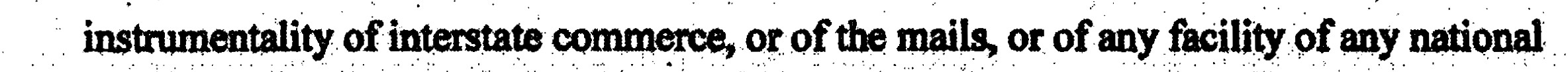 secUrities	ee in·eotio wtttidle	<>t .le (>f •i	ti:: · :· ·	···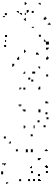 ... .. ·-. .     .;. '	. • .	• ,: . '	< ··, . .·: : : :,·•. ·......·        ::  : -- ·       .   .        .  .  .       .	.   .         . ·-     ,·  .:    ·; _,  . .- :	.-  .	. ·       ·,	.	.     .  .   .  ...  .. .... :<bl,.	,. ·:1.  ... · · .m. ·a·.·b· ·	..Y u. nt.·rue··· · ·· · ·· · e·· .n· t..o.f... ..a..'..l.ri.a.ter·.i"1·.· fa.. ct. .	. t.O. .om. . . i.t tO.....s....td. .,. .a.m. . .l.te. r.i·alfact .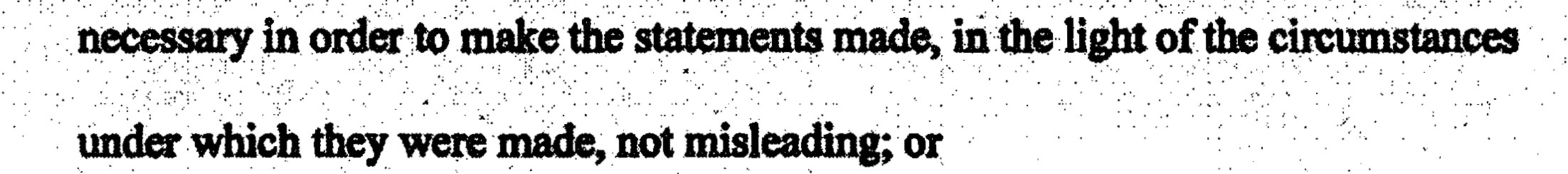 ..   . ..	.	.(c) .	. to engage iany act.practice, or·c6urse of business which	or Woutd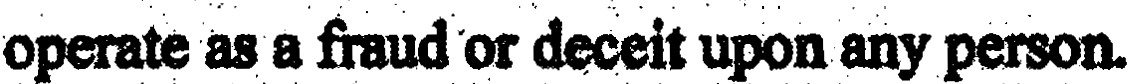 ...	.  .·• IL. · .	\... .• .	•.     . ..   ITJSHEREBY. :'' • ..	., ·	. .·. '	.       .	. ··,       .. .. ..· .·· ·... . '·'·. . .- .	.      .. '; ·.  . . ..	·.'   .    :·	..<.. .' . : . ..·. ..	.· . . ._., .. '	..   . .. . : ·- .     .    . .    .	... .and Deteiidant'sagents,	'etnplbyees, attOrneys, and allpersons inactive eoneert t>r · · ··participatio with them who n=ive adualnotl"of.this Final Judgment by petsODal service ot,,	:o	;n	y	lfuDi vtot- 14(e> ot•	··.	.	.  .	.     .	. '	.    .    ..Act [lSU.S. § 78n(e)) and Rule 13 [11C.F.R. §240.13]	,in.   /OOnnection	th any	offer ot request o invitation. for tenders, from enpging in any fraudulent, deceptive, or.		pulative act ,or practice,by:. . . .sought or to be sought insuch tendet offer, securities convertible into or­. exchangeable ·for any such'securitie$ or 1my option or right to.obtain or dispose of any of the foregoiq securitieswbile inpossessfon of material infonnation	lating to such tender offer that Defendant knows or has. . , .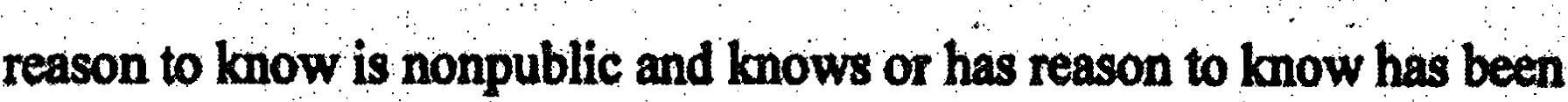 2Case 3:15-cv-07118-AET-LHG	Document 9	Filed 10/01/15	Page 10 of 22 PagelD: 152Case 3:15-cv-07118-AET-LHG Document.7	Filed 09/28/15  Page 10 of 14 PagelD: 113:·   .    . . . ..    <'..      .     ,  lai.-	tJy o,r. tuly fo11fthl' ot.T.	g	.,me isof	·· . .. ·.·· ... .,.:·_):··..' <••·•:··:•·<>:·:.·......>:. \:: ,·.	'• .- ·..: . .   ."·:.< .. .:: -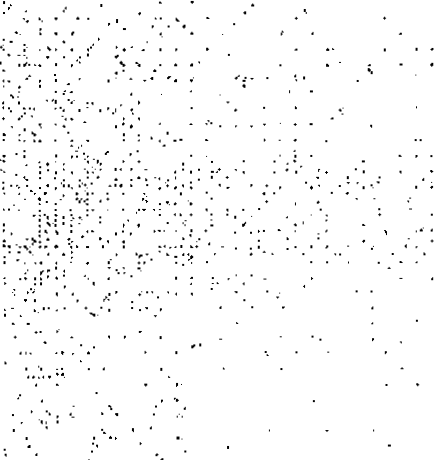 tti·.by; ._:..:.·' · ··	.	!)	·i:· .•· .,.,   .. -.     > ' ·::.. ,- . . ,, ··-:. . . ....,'  '  .. .:·:--:-:-- ·	·.·,··::;··..:::;·:;{·:·.-.:·.·n or sueh·iSSUer. utll•.within a reaSonBble.titne··pntir i0·any such-.,.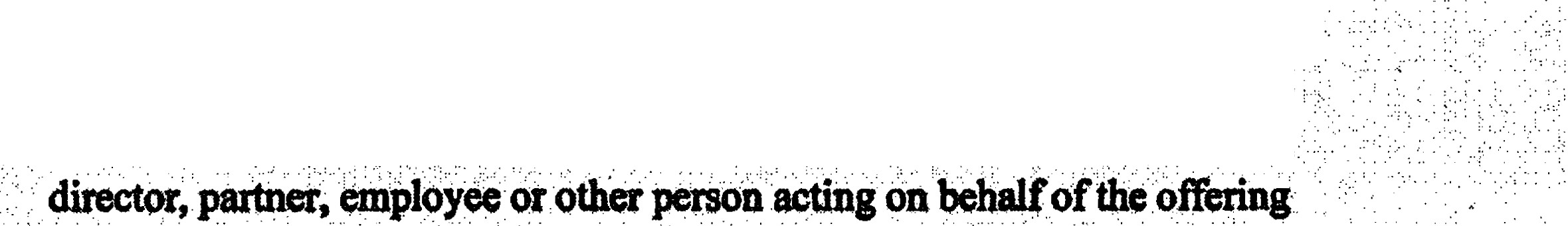 .      .	..       .. . .	.	.   .'.•.	·-	.  -          .  ...      .-..	····.•··purchase Or sale	rmationand ltiJ S01lrClC are pllblicly disclosed bypress releaSe or otherwise; or ·.communicating material, nonpublic information relating to a tender offer,.	.	....•'. ·          .	..	. . '	. .  ..·· '  which Defendant knows or has reason to know is nonpublic and kliows or '.	·..· · .· has_reason to kriow has hemacquired directly or indirectly.&om tho· offering	n;.   eis.sUer ·o(the securities sought_·or to	: ua.fu :by siich: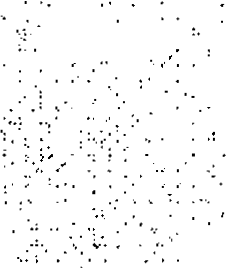 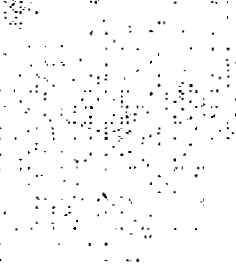 '. '.- . "., .:. :. . .	< ·::.:i ·:-:. : ' . .. ·' >··'	&;r c,wet; oi any.om'*,	,-	,empfoy IUlViSOr,:<>r other < < ·.· ·.·person acting on behalf of the offering person of such issuer, to any person                                                   .·· :·: ·<··: : :: ·   : . . . ..  .... . ......._ ..........._. ,,,,._ ..,...._ ._.,... ,.,. .. .. -.., :<	"?    .. ··: ··· ·-  ·.·":•:"f  ":···.·:.   ·'..··· · ··· ;··· : .. ....,;.,_ ..;;:· ; ··.···-·.-.;•:• --.  ······-  --:: ··  ·-· · ·:,           , . •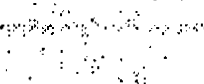 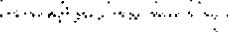 . . comm\Ulicmon , is likely to resu)t inthe purchase_ 0r,Sale of	Curities.inthe. .	er described insubparagr8ph (a) above;, excCpt that this f'aragraphshall not apply to a communication made in good faith . ·to the officers, directors.	or employees of the offering perso to its advisors or to other persons, involved inthe planning, financing, preparation or execution of suchtender offer;to the issuer whose securities are sought or to be sought bysuch tender offer, to its officers, directors, partners,..	employees or.adviSC>rs or to,other persons·involved in theCase 3:15-cv-07l18-AET-LHG . Document 9	Filed 10/01/15 .  Page 1 of 22 Pa  gelD:  153 ·  · Case 3:15-cv-07118-AET-LHG  Document 7  File 09/28/15  Page 11of 14 PagelD: 114	· .	,. >  .	.     .    . . .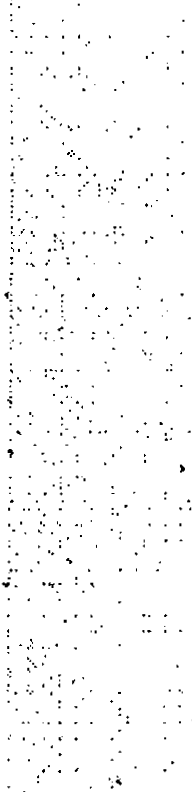 . . . .. .	plan. ri.m.&··· finm.c.,in&·.·. · .· ·· aratio. n·.·.· o···r·x.ecliti.on. o. f th. e. ·.  .	·· ·..	·: :. _. ...;. ....·; ..·:.. ·. .. .. . .......·	. . · • ·. .·... .: -·· , ,· . ..<i :··: : .=-    : ·: , :·; · · · · ·... ,,, .·• aditi«,a q(lssuer witll re8 fu-sueli.	otrer; or .. :-':.··>.\·:_,· ·: ,.:··::·.. ·.,. . _ ·......·.	·.. .....:,·. ·..	.   '(iii) · to aby,	n purs,uant tb. a	1ili'ente. f	tstafute or.· .·.·	o.rea1ion.. .'  •tODluigated :tllcWr.:;· · ·•    :·: ·<·.   .. . .' '.   ' . .      .    ... .	m..' . . .IT IS FtJR1HER ORDERED.ADJUI>GEJ;>, AND_DECREBD tblt r>efendands liable'. for disgorgemen( f $9,937 reinsennn& poftts gedas a result of the	ndUct alleged inthe ···Complaint, k>Mtier·withprejudgment blst thereon in	amowrt of $690,·and a ciVil penaltj ·.:· .. ;,. ·. ..-· .  .:·  .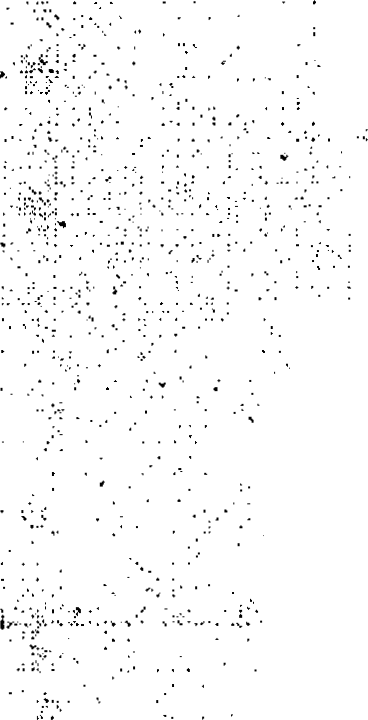 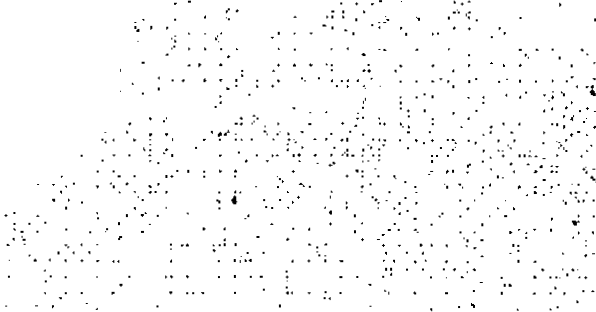 . in the amounto.f:$.- .9.,...93·7 pu. i".$. Uant t. o()IJ. 2·1Aof tbe E•xclumge Act .[lSU.S.. .  .§78\l-U. . . •:?.·· :>- - .:.··:;: . . .	: .	. . .	..    .	:. •' :... ' :. :·" .   ' .	.   .	. . -- . :,···.,::· .'	. ,·I>reijciani:•iitli•· ··$fY.•.ilil&:ob1i.PtiP.ti•·J,y•P.•   $.20,s.tt1.. ·stle8·. ··      :::•-••·:::-: _.      :.= - ••	,	. ,	• :- :• : ·,·   , ·.-· • : ···r .'·	• . , ' .	'. =  :•  •  ·'··•.• :•• : ·:-::;.:- ::  ;...-. co :	ihi1fl4 clalys	-entii:: rthls'.Fi1u'1	eiit ·	· ··	. .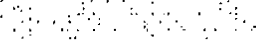 .	. .·. ·. DefendlDt 111ay	payment _electroniy to the Commission,	ch Will provide .·•·····&taU•rAattra:	Wlrts m	'PYiiiebt	Y.·	·IQalfe'clli&tt1··    ·····'·..-..-;....    ···"·"'-'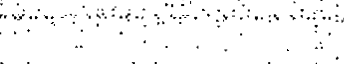 .·.   fro a	acco\llll..	Pay.g<>V thrOujli tl1C SBC websi4' at . • .hitp://\VWW.$tcgov/a}>out/offi ofut.btm. Defendattf ri.ay also pay by cemfied check; bank cashier' cheek, or United States postal money or<Jer payable to the Securities and Exchange CommiiOn, which shall be deliverec:l or  edtoEnterprise Services Center Accounti Receivable Branch .· · 6500 South MacArthur BoulevardOklahomaCity,OK.73169.· . ..·..: ·,;   .	and shall	aeco.nJ>811Jtd b.y altter idetltifyiDg, .,·	·title,·civil action 'n1JJnl>or,.	·nmn ofthiS c() &@a:k.Te8cher as a defendan.Hn'.;tllis action; aml sHYinl·tbatJ•ymenfis mad·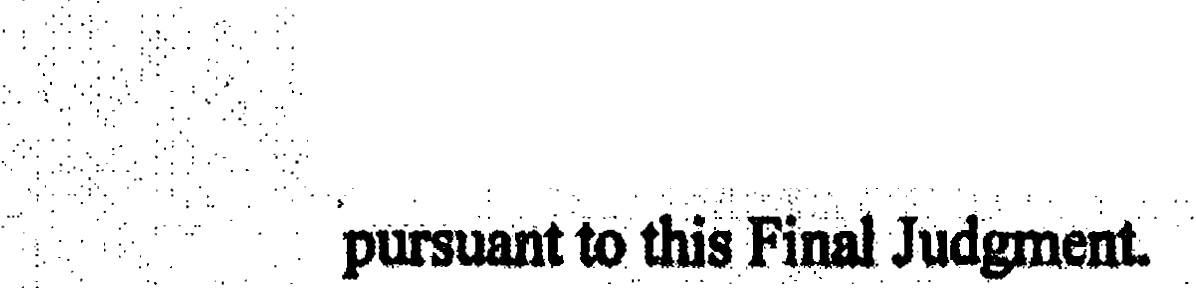 "	4 ' 'Cas 3:15-cv-07118-AET-LHG	Document,9	Filed 10/01/15	Page 12 of 22 PagelO: 154. .Case 3:15-cv-07118-AET-LHG Document·7 Filed 09/28/15 Page 12 of 14 PagelD:115Defendant shall simultaneously transmit photocopies of eviden o(payment and caseidentifyin,g infon to the Coullnimon'scounselin tbiS action. By.making -payment,.	.	. ..	.     ,_     .	.    .	.Defendant relinquishes ·all legal and equitable right, title,and·interest in such (Unds and·no part. .  of	to	11ie   ()on	send_ the	paid;   .	.   ·_,··_ :   .         . ..	.  ;     .     ·.	.•··.	·.·: ."	.·· ·.   .	..     .	;	.    .	.    .. -. ·   .       .     . .  . •,	.	.· .	.' .to this FiiJal J	t to.the Uiiited SU!tea TieasUfi."Th OJion may enforce the ci'sjudgllient for disgorgemeDt and	udgmentinterest by moving for civil contempt (and/or .through ocollection procedures Wihorized by -:·	..	.       .	.	(     .law) at any tinie after 14	following ent;ry of this Final Judgment. Defendant shall pay postjudgment .interest on. any delinquent amounts pursuant to 28U.S.C. § 1961.:IV• ..	.	.IT IS HEREBYFUR 1HER ORDERED,ADJUDGED,AND DBcR.EED that based on,,  Defendant'scooperation ina Commission investigation and/or related enforcement action, the    · '.co\lrt. snofoideriiii'Deti0'pay·,1c1-Yii J>eDlliY ili-exss-·01s§ 37:;rr	aDY ;tlme' · following the- entiy of tho:Fini.t_ Judgment meCommiUion obtains	ormation indicating that . Defendant knowingly .provided materially false ·or misleading information or materials to the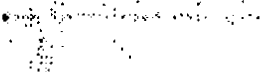 Commission or m·a related proceeding, the <;ommission may, at its sole discretion	without.  prior notke to the Defendant, petition the Court for an order requiJinl Defendant to pay anadditional civil penalt.y: In connection with any such petition and at any hearin. g held on sUch a'	.	.	;	'	·-.	.	.·motion: (a) Defendant will be precluded ftom arguing that he did not violate the federalsecuritiei laws	alleged iii the _Complaint;_ (b)	fendant may not challenge the validity of the JUdgment, ibis Consent, or any.  lated Undertaking&; (c) the allegations of	eComplaint,  solelyfor the purposes of such motion, shall be accepted as and deemed true by the	urt; and (d) thes,	.Case 3:15-cv-07118-AET-LHG	Document 9	Filed  10/01/15	Page 13 of 22 PaaeJo· 155Case 3:15-cv-07118-AET-LHG  Document 7 . Filed 09128/15  Page 13 of 14 Paget o.:	6l;. Curt may determine the issues nUsed inthe motion on tho basis of affidaVits, declarations,excerpts of sWom.	sition or inv.estiptive testimo!ly,an documen .evidence without.. .regard to the standards foi' summary jud8ment containCd in Rulo 6(c) of the Federal Rules of' Civil Pr. Under th circumstar1ces, t1te parties	Y take diseovery,hicluding discovery . from ippro}>riate non-parties. ·	. .v. .IT IS FUR'IHER ORDERED,ADJUDGED,AND DECREED that the Consent is.	.	.	.	.incorporated herein with the sameforce and effect as iffully set forth h and that Defendantshall comply;with all of the undertakinp and agreements set fot;tli therein.VI.ITIS	'IHER ORDERED,ADJUOOBp, AND DECREED that, solely for purpoSes of.. . ..;...	•. ..exns to.diScharge set forth	Section s of.the.Bantauptcy ."code,..11u.s.c.:..f 523 the.. ...	.	.allegations inthe Complaint are true	admitted by Defendant, and	er,any debt for·diSgorgement, prejgmen interest, ciVn penalty or other amowits due by	endant under this Final Judgment or any otherjudgment, order, consent order,decree or settlement agreemententered inconnection with, this proceeding, is a.debt for the violation by Defam,nt of the federall  .securities Jaws or any regulation or order issued under such laws, a;S set forth in Section 523(a)(l9) of the BanlQuptey Code, 11 U.S.C.§ 523(aXl9)..VILIT IS FURTHER. ORDERED, ADJUDGED,AND DECREED that this Court shall·retainjurisdiction of this m8tter for the purpo&es of enforcing the tenns of this Final Judgment.6Case 3:15-cv-07118-AET-LHG	Doument 9	Filed 10/01/15	Page 14 of 22 PagelD: 156Case 3:15-cv07118-AET-LHG	Document 7 Filed 09/28/15 · Page 14 of 14 PagelD: 117Vlll.There being nojust reason for delay, pursuant to Rule 54(b) of the Federal .Rules of Cvil,.   '	<cedure, the .Clerk isordered to.enter this Final Judgment forthwith and without further n0tice.··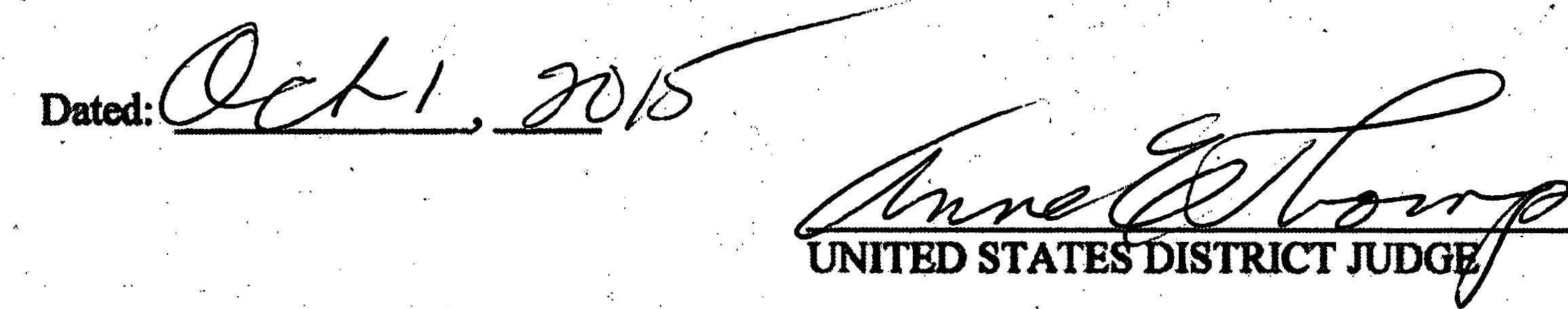 7 ·Case 3:15-cv-07118-AET·LHG · Document 9  · Filed 10/01/15	·Page 15 of 22 P@elD: 157Case 3:15;.cv-07118-AET-LHG  Document 7-1 .Filed 09/28/15	Page 1 of 7 PagelD: 118 _..	.;UNJ'fBD:STATES DISTRICT COURT·. p1snUeroP	w·J$Suv .·.. . ....-------·-.           ---•-'-----------' ---.--'      ------SBCURITlES AND EXCHANOE COMMISSON, . ·. .   . v.DONALD R. TESCHER et al.,Plajn .C.A. No.-•-.Defendants.;.· FINAL roooMENTAS To.DEFENDANT DONALD0        R. TESCBE1t·•       •	•            '	' "              o      ,,·'       •• • ., •  "        ._  •           "   •	•               ,,        '	•	r   I        '	: '   '	,       ,.'  : , •   •	I      ''    •	•	' :•   •   •   • •Donald riTeseher ('Defendant") havirig entered · general appearan;·consen to the Coul"t's .·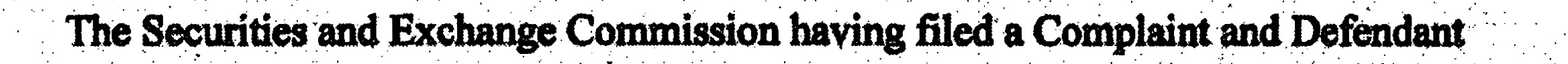 jurisdicti n over .Defendant and die subjectinatter of tms adion; consented to entJy of this Final ..·	· ,	'  .iehi;It.hUi-admiUilii" ···	Yful.ihe.a11ePtioDl··c,riil ;·com1'l   ··cex.a1·•i0-·-···.·.:··jurisdicti and exas otherwise provided herein ·inparagraph VI);waived findings of fact.	.llnd·conclusions of law; and waived any right to appCal from this Final 11l;dgment:I.IT IS HEREBY ORDERED, ADJUDGED, AND DECREED that Defendant anDefendant' s agents, servants,.elDJ>loyees, attorneys, and allpersons.in active concert orparticipation with them who receive	tual notice of'this Final Judgment by personal Service or.	,otherwise are pennanently  restrained and.enjoined	m violating, ·directly or indhectly,.Sectionl) of the Securities Exchange A of 1934 (the."Excb8nge Act") [IS v.s.c.§78j(b)] and·.. . ·.Rule lOJ>..S promul thereunder (17cF.R. §240.101>-5],by using any means or ,.·Case 3:15-cv-07118-AET-LHG	Document 9	Filed  10/01/15	Page. 16 of 22 PagelD: 158Case  3:15-cv-07118-AET-LHG	Document 7-1 Filed 09/28/15	Pag 2 of 7 PagelD: 119 ...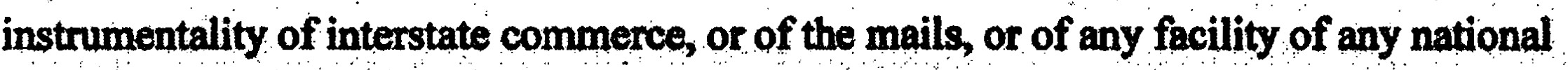 securities	cha,Jtge,·m..eonno11."th tb.C	ttas,e otsa}e of iu.tY securlty ·. . . : :.·:to ei,llploy any dCvic,	1ien1e, r:artliice to detraud; .,	'     . :	.	'. . . ..   ...	.	" ..      .	.	... :  .	.	.. : . .  .     '.    . .. ;	...      . .. . .    . ..     .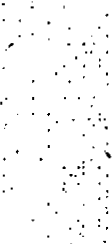 : (b)    . .··.t<.. mab•anyuninie stiUcmlent of a'maierial	of to oJDit .to•.•·1n&ieria1·fid·. ..   .	'.  ·;·:·.:·-..·.·. ,	:-.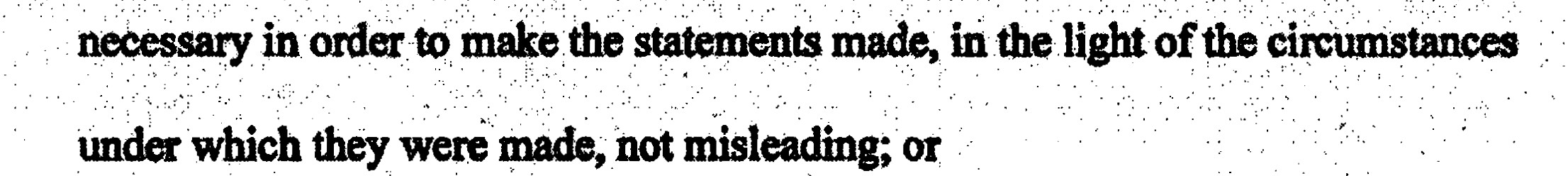 (c)	to engage iany	practice, on ourse of business which openies or would.   .	... .	.. .  . ..   . .  .	.	.	.f.- ...:.operate as a fraud ·or deceit upon ally person.\.. . : .·;-. . ·:  II..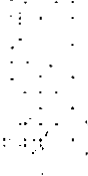 , ··... :.·: ·: ·: < ·1T 1s:i1BREBv FURtHElt oRDERED,AJ)JUDoED,AND DBcREED tbtu befeiidant . • .,·	.;	'	'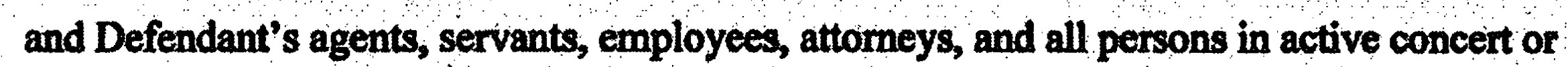 .	.	.	.	.   ·.	.	.	.	.    .	.participation with them who receive actual notl	o(this F Judgment by penOnaJ service ot.	•	.	.	!	•   :	·•	.	..·····.;-:--.:·.·:.. <>tiise.'.&rc.petDimrtJ1·r;st11	·       ,feiiJ<>tnea·b·vtotltiil&::se>a'I4(e>'or'·&cb8Dae·.Act (IS U.S.C.§ 78ii(e)] and .Rule 14e 3.[17C.F.	§240.14e-3]promulgated thereunder,in-<:  •     •nnection with any tender offer or request o invitation. for tenders, .from engaging in.any fraudulent, deceptive or.	pulative act_or practice, by:purchasing or selliDg or causing to be purchased or sold the securities'>	.  •	.	•	+	.,	, . ·	•sought or 19be sought in such tendet offer, securities convertibe into .or. exchange11ble for·any'such ,securitie$ or any opuon or right to .obtain or dispose of any.of the foregoing securities while ·inpossessian ofmaterialinformation	latingto such.tender offer that Pefendant .knows orhas . · ·.	' .: ···.       ...	. ...	.... reason to know is nonpublic and kno\Vs or h.as reason to	w bas ber1. '    .  ..2Case 3:15-cv-07118-AET-LHG	Document 9	Filed  10/01/15	Page 17 of 22 Pq_qelD: 159Case 3:15-cv-07118-AET-LHG	Document 7-1  Filed 09/28/15	Page 3 of 7 Pagel 120	·. .. ..	--	.	- r .	Y::fffilJl ·	t?ff	-	i	ot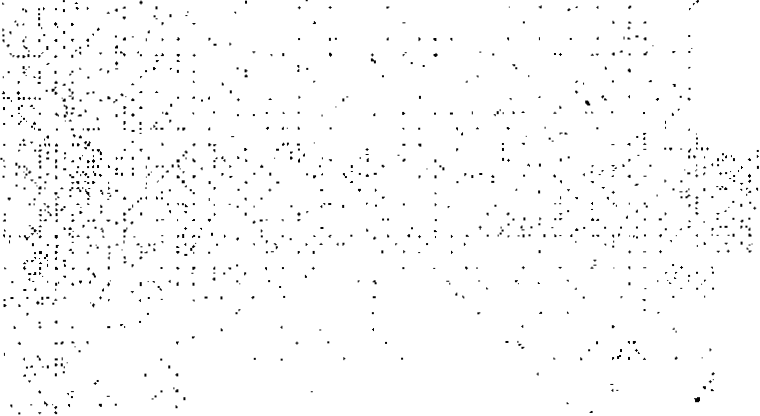 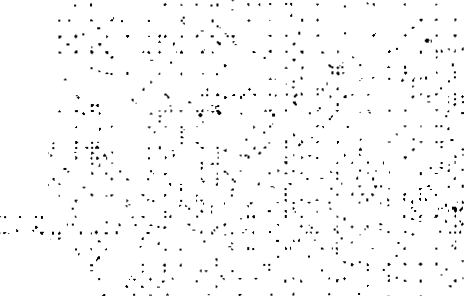 ·················...t;f: Jz o!i l;;;o;!:' ' ' .•  person or sucll	tm1e.·within atCasonablejJme Prior to any sucb	'  ..PurcJiase or sale sUch	<>:nnatiori andlts sourcC are publicly.disclosed by. ..' ..    .	·.	.	.·      .      .   .	.·release ·or otherwiSe; orcommunicating material, nonpublic information relating to a tender offer,:'	.. ·	.	.	.      :'     :	.'	. -..	. .	'  '	.	.which Defendant knows or has reason to know is nonpublic a,iJ.d	or ·. ·. ' ' . ' has reason to know bubeenacquired directly or indirectly fromthe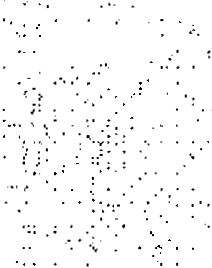 />>··· ·offerins	tltcl	ott&	u liOugbtot tA> besouibt bf sllch · ·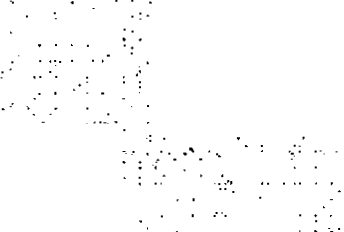 "tCticlc=r   otterf of anY     ftiectt,<,patMet.,·CDiplC>:ad	.or other · ·:_: . · ·. ..person acting on behalf of the offering person of such issuer,·	any personunder circumstances inwb,ich it is reasonably foreseeable that such :: ''·: :·	•,           •,  - '     'o     ' , '' •  ' "•	":, '  '  ' ' : ., !'+•:•'• ·:  ;' '''- ' ·: •" '(·,•.:  '••  ' ,.. •,' : -	'','- '.    '• ' ._. ' '' ' "'• _.  ·:  ;' ,..,,• . • ; :', ; •  • '• :,_ '  'o,   '' •                    ,. .,; d •• •  ;>' ::;;• • :•  /• A •  ., ,. ' •  0    • :"'• .: ,. •:'• •o  :;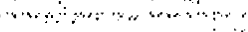 .	.	.	.Ubication,is likely to result inthe pmchase, m;.Sale of	es inth• .	m dtSribed in subJ>&m8raph (a) above;eXcept that this·ParaaraPh ·shall not apply to a communication made in gQOd faith ,(i)	to the officers, directors,	or employees of theoffering person, to its advisors or to other persons, involvedI ··.,:inthe planning, . financing, preparation or execution of such tender offer;to the.issuer whose securities are sought or to be sought by.	.	.	.	'such tender offer,to its ofticen,directors, partners,employees or.advisors or to.other persons•involved in the3 'Case 3:15-cv-071)8'."AET-LHG	Document 9 . Filed 10/01/15	Page 18 .of 22 PagelD: 160Case 3:15-cv-07.118-AET-LHG  Document 7-1·  Filed 09/28/15	Page 4 of 7 PagelD: 121. ..	.	.	.	.	'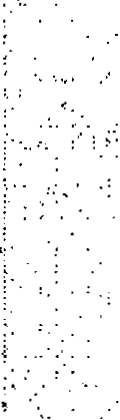 . :. .PJ0n.i  :fim.ng, PQJ.l.<>J ei.<>tt..9f tl\f> ... .•	Q(	tQ SQCh	Qil'Cr; Qr• . ..: ·.: ";/ ·..· . :.,to;'°>'prlpursuant to.a requitellleri_t C),r	Y statute or ·.  .	' ·,  .·     .    :   ... ..-. . . .    :- _	.. · ..   .nil .<>t teation promulpted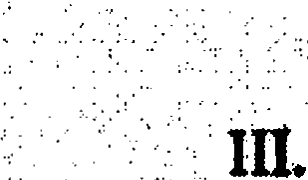 '  .  ...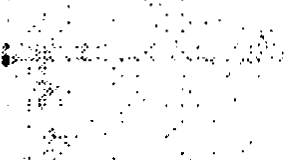 .· . .  ':IT IS FURiHER ORDERED,ADJU00ED,AND DECREED dult Defendantis liable,. for disgorgemein,'6r$9,937 representing pi-Ofits gam as a result of the condUct alleged in the.	.     ....	.	..	-·	.. .	.	.	'	.	.· Complaint, together with prejudgment illthereon in	·amount of $690, amd .ciVilpenatty, ·. .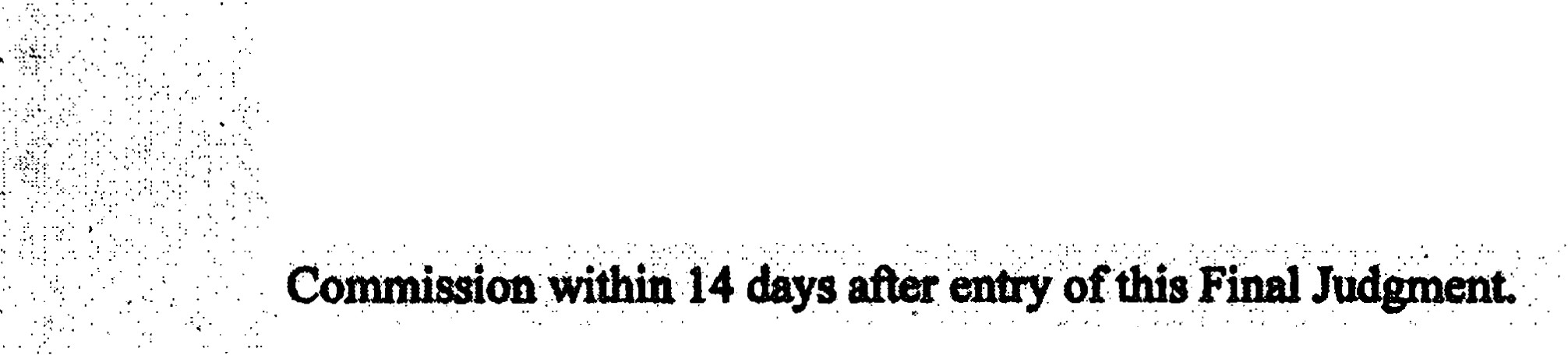 •  in.	§..  . .	:          .	.      .     .. ...      .' -           .-           ..   .	.    .    '.·       . ;· . ... . . .     . -..  .  •... ;  ' . . .'	: ..      .	.	.	. .  .. . :  . . .   .. .    .:-. ,   ..   .   -    . . .	. .. .  . .  '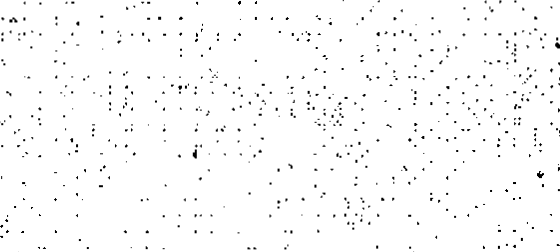 .- ..:    . ;...,.,  ...... ..	:      ..   . :    . - .   ,	...  ..  . :, ·•....	·	b1i	.,;;p.	StO	s	:	' · .::·.: -.·	. <.: :, .::.'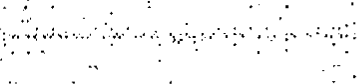 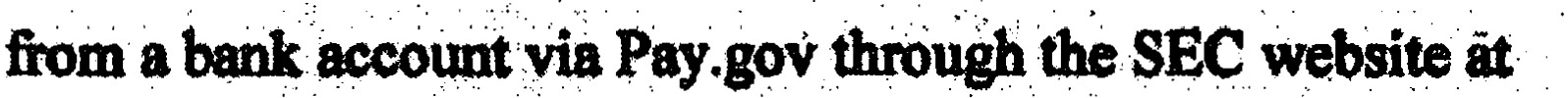 htt,P: //www.SeQ,gov/aJ>oµt/oftices/ofm. htgl.  Defendant 'may also pay by cel'tified check, bankcashier' check,. or Uted States postal money or4ef payable to the Securities and ExchangeCommi.on, which shall be delivered or mailedl    .	.,	>	•Enterprise Services Center AccOwtts Receivable Branch6500 South MacArthur Boulevai'dOkllhoma City, OK 73169 ·. :.· . .nd shllll be l)CCQtnPmned by a Je..identifying tl}e aR tide, ci'Vil action nwnber, 8nd Jlame of';.::.-:·...: ·:.   '··.. · tllis Court; fj()tU.la.	Tesch.er.as a dei dm,fiJl..thiS action;llll(f • SJ>eoifying ·that·•J;aYlJlentds made .· . . . · · ·. '   ·-··pursuant to this Final Judgment. · ·· ·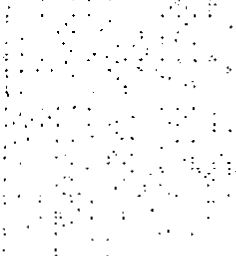 4Case 3:15-cv-07118-AET-LHG	Document 9	Filed 10/01/15  Page 19 of 22 PagelD: 161·;-	· Case 3:15-cv-07118-AET-LHG	Document·-7-1	Filed 09/28/15  Page 5 of 7 PagelD: 122Defendant shall simultaneously transmit photocopies of evidence opayment and case identifying infol'1D8tion to the Commission•s counselin this action.· By mang ·	payment, Defen- retitlquishes 'ml legal aDd equitable right. title and intetat in such (imds. andno part .·. of tlie funds sh.llbe J:Ctllmedto Defe. The	oon sluill sCnd the fund$ paid pufsuamt0 this Final Juct8me.fit tothe United StatesTmdUrY.. :' '  ':	.	.  :	'  .     .      ·.    -;. ..	;.,1 The coniMb.sion may enforee the Com1'sjudg[nent for disgorgement and prejudgmentinterest by moving far clvil·contempt (arul/or through ocollection procedmes aUihorl7.ed by<         •law) at any time after 14days following entfy of this Final JUdgment. Defendant shall pay post	.judgment cinterest on any delinquent am01D1ts·pursuant to 28·u.sc.§ 1961..:·IV.·IT IS HEREBY FURTHER ORDERED,ADJUDGED,AND DECREED that based on, · Defendant'scooperation ina	on investigation and/or related enforcement action.the.	.	.	.coUrtis n0t	1>et	tt0 p.ya'cmiPemltf lii exCeU ot$9" J7:' rrat &.iitune·following the·entry of the .Fm81 Judgment thC Commission obtains	nnation indican. that Defendant knowingly proVidedmaterially false or misleading infonnation or material$ to the Commission or in are proceeding..the <;OlllDliuion may,at its sole discretion	without.  prior notice to the Defendant. petition the Court for an order requirinl Defendant to pay anadditional . civil ·penal	In connection with any such petition and at any hearig held o such a .·motion: (a) Defendant will be precluded ftom arguing that he did not violate the federal secwitiei laws	alleged hi the Complaint;.(b)	fendant may not challenge the validity of the · JUdgment, this Consent, or any. lated Undertakings; (c) the allegations of tl,te .Complaint, solely for the purposes of such motion, shall be·accepted as Ind deemed true by ·the Court;•and (d) thesCase 3:15-cv-07118-AET-LHG	Document 9	Filed  10/01/15	Page 20 of 22 PagelD: 162Case 3:15-cv-07118-AET-LHG   Document 7._1   Filed 09128/15   Page 6 of 7 PagelD: 12Court may dthe issuCs..msed inthe motion on tb"basis of llffidav.its, dlarations,excerpts of swom deposition or ingative testimoy, arul documentary .evidence ·witho .	\.' ·.'	.  ..	.	.·regard to the .standards for summaryjudgment contaiD.ed in Rule	c)·of the Federal Rules of_ · ·.  .	.Civil Proeedure.. Under these·circwnstances, .the parties	Y take disCovery,iticluding discovery.  ttolll ·appro non-parties. ·v. .IT IS FURTHER ORDERED, ADJUDGED, AND DECREED that the Consent isincorporated herein with the same force an4 effect as iffully set forth here and that Defendant .shall comply·with all of the undertakings and qreements set foi:th therein.VI.IT IS	THER. ORDER.SD, ADJUDGEµ, AND DECREED that, solely for purpoSe& of..ex•to .diSchatge set forthinSectionS3 of !MJJankruptcy,.Code.1lU.S.C.§.:523,..the.. . allegations inthe:Complaint are	e aind admitted by Defendant, and fWther,.&DY debt fordisgorgem.,prejugmen int.erest, ciVn penalty or other amounts due by Defendant under this Final Judgment or an other judgment, order, consent order, decree or settlement agreement·entered in connection wi this proceeding, is adebt for the violation by Defenda.nt of the federal secwities laws or any regulation or order issued under such laws,	set forth in Section 523(a)(19) of the Bmdquptcy Code, l 1U.S.C7 § 523(a)(19).VII.IT IS FUR'lllER. ORDERED, ADJUDGED,AND DECREED that this Court shall retainjurisdiction of this matter for the purpoies of enforcing the terms of this Final Judgment6Case  3:15-cv.-07118-AET-LHG		Document 9	Filed 10/01/15   ·Page 21 of 22 Pa_qelD: 163  · Case 3:15-cv;..07118-AET-LHG	Document 7-1  Filed 09/28/1-5	Page 7 of 7 PagelD: 124	·. -., ·,	vm.There being nojust reason for delay, pursuant to Rule S4(b) of the Federal _Rules of Civil'the Clerk is ordered to entei- this Final Judgment forthWith and without further n0tice.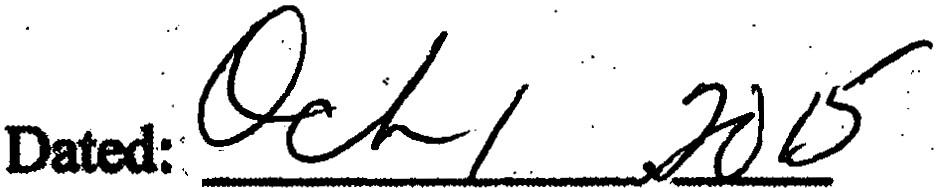 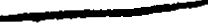 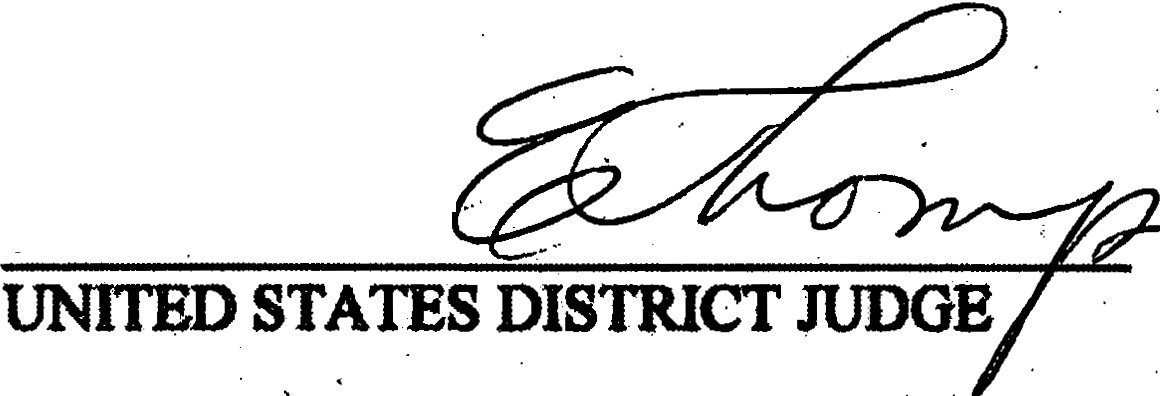 7 ·Case 3:15-cv-07118-AET-LHG	Document 9	Filed 10/01/15	Page 22 of 22 PagelD: 164;.denyin& directly ory,	y allegation inthetaint otthethat the· Defendant 1nayOnt "ltucallY to the Commission,Wlll pi1>vide;· · .········defallACH··pa•mafa&:·htJy·····